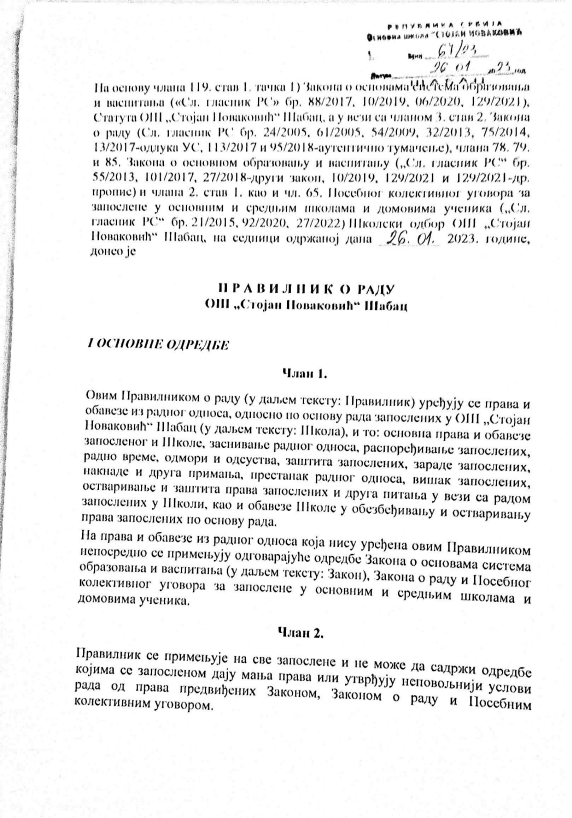 Члан 3.Директор је дужан да запосленог пре ступања на рад упозна са условима и организацијом рада, правима и обавезама које проистичу из прописа о раду, а посебно из прописа о безбедности и заштите здравља на раду и забрани злостављања на раду.II ОСНОВНА ПРАВА И ОБАВЕЗЕ1. Права запосленихЧлан 4.Запослени има право на одговарајућу зараду, безбедност и заштиту здравља на раду, здравствену заштиту, заштиту личног интегритета, достојанство личности и друга права у случају болести, смањења или губитка радне способности и старости, материјално обезбеђење за време привремене незапослености, као и право на друге облике заштите, у складу са Законом о раду и општим актом, односно уговором о раду.Запослена жена има право на посебну заштиту за време трудноће и порођаја.Запослени има право на посебну заштиту ради неге детета, у складу са Законом о раду.Запослени млађи од 18 година живота и запослена особа са инвалидитетом имају право на посебну заштиту, у складу са Законом о раду.Члан 5.Запослени непосредно, односно преко својих представника, имају право на удруживање, учешће у преговорима за закључивање колективних уговора, мирно решавање колективних и индивидуалних радних спорова, консултовање, информисање и изражавање својих ставова о битним питањима у области рада.Запослени, односно представник запослених, због активности из става 1. овог члана, не може да буде позван на одговорност нити стављен у неповољнији положај у погледу услова рада, ако поступа у складу са Законом о раду и Посебним колективним уговором.2. Обавезе запосленихЧлан 6.Запослени је дужан : да савесно и одговорно обавља послове на којима ради да се у току радног односа стално стручно оспособљава и усавршава и да на основу стручног усавршавања унапређује свој рад да поштује организацију рада и пословања Школе, као и услове и правила Школе у вези са испуњавањем уговорних и других обавеза из радног односа  да обавести Школу о битним околностима које утичу или би могле да утичу на обављање послова утврђених уговором о раду да обавести Школу о свакој врсти потенцијалне опасности за живот и здравље и настанак материјалне штете да поштује прописе о безбедности и заштити живота и здравља на раду како не би угрозио своју безбедност и здравље, као и безбедност и здравље запослених и других лица.Запослени лично одговара за повреду забране дискриминације, забране насиља, злостављања и занемаривања, забране страначког организовања и деловања, за повреду радних дужности и обавеза прописаних Законом и овим Правилником, као и за штету коју проузрокује намерно или из крајње непажње.3. Обавезе ШколеЧлан 7.Школа је дужна да запосленом за обављени рад исплати плату у складу са Законом о раду и уговором о раду, да запосленом обезбеди услове рада у складу са Законом о раду и другим прописима о безбедности и здрављу на раду, да запосленом пружи потпуна, благовремена и тачна обавештења о условима рада, организацији рада и правима и обавезама које произлазе из прописа о раду и прописа о безбедности и здрављу на раду, да запосленом обезбеди обављање послова утврђених уговором о раду и решењем о структури 40-часовне радне недеље, да затражи мишљење синдиката у случајевима утврђеним Законом, да утврди начин стручног оспособљавања и усавршавања запослених у складу са приоритетима и програмима надлежног Министарства и средствима обезбеђеним у буџету јединице локалне самоуправе.4. Обавезе Школе и запосленогЧлан 8.Школа и запослени су дужни да се придржавају права и обавеза утврђених Законом, Посебним колективним уговором и овим Правилником.О правима, обавезама и одговорностима запослених у Школи, утврђеним овим Правилником, одлучује директор Школе.О правима и обавезама директора Школе одлучује Школски одбор, као и о одговорности директора за тежу повреду радне обавезе или повреду забране из члана 110–113. Закона о основама система образовања и васпитања.5. Правила понашања у установиЧлан 9.У школи се негују односи међусобног разумевања и уважавања личности деце, ученика, одраслих, запослених и родитеља, односно других законских заступника.Запослени имају обавезу да својим радом и укупним понашањем доприносе  развијању позитивне атмосфере у школи.Правила понашања и међусобни односи деце, ученика, родитеља, односно других законских заступника и запослених у школи, уређују се посебним актом школе.III ЗАСНИВАЊЕ РАДНОГ ОДНОСА У ШКОЛИ1. Пријем у радни односЧлан 10.Пријем у радни однос у Школи (чији је оснивач Република Србија, аутономна покрајина или јединица локалне самоуправе) врши се на основу преузимања запосленог са листе запослених за чијим радом је у потпуности или делимично престала потреба и запослених који су засновали радни однос са непуним радним временом (у даљем тексту: преузимање са листе), као и на основу преузимања или конкурса ако се није могло извршити преузимање са листе.Запослени који је у радном односу на неодређено време са пуним радним временом може да буде преузет иако није стављен на листу из става 1. овог члана, уколико на тој листи нема лица са одговарајућим образовањем, уз сагласност запосленог и директора Школе и Радне подгрупе из члана 153. став 7. Закона.Установе могу вршити и узајамно преузимање запослених на неодређено време, на одговарајуће послове, на основу потписаног споразума о узајамном преузимању уз претходну сагласност запослених, ако је разлика у проценту њиховог радног ангажовања до 20%.Уколико нису испуњени услови из ст. 1–3. овог члана, радни однос у Школи може да се заснује на основу конкурса на неодређено и одређено време, у складу са Законом или преузимањем из друге јавне службе на начин прописан законом којим се уређују радни односи у јавним службама.2. Преузимање запосленог са листеЧлан 11.Пре почетка школске године, а најкасније до 25. августа, директор Школе доставља надлежној школској управи:1) Листу запослених за чијим је радом у потпуности или делимично престала потреба у текућој школској години и у претходном периоду2) Листу запослених који су засновали радни однос са непуним радним временом у текућој школској години и у претходном периоду3) Листу слободних радних места.Запослени који на лични захтев прекине радни однос у Школи не пријављује се на листе запослених из става 1. овог члана.Наведене листе осим директора Школе потписују овлашћени представници репрезентативних синдиката Школе.Уколико листе нису потписане од стране овлашћених представника репрезентативних синдиката, директор је дужан да на листи наведе разлоге због којих то није учињено.Пре почетка школске године, раднe подгрупe при надлежним школским управама утврђују листу из става 1. овог члана.Преузимање се врши следећим редоследом:1) На основу преузимања запосленог са листе запослених за чијим радом је у потпуности или делимично престала потреба следећим редом: из Школе, са територије општине, града, надлежне школске управе и других школских управа2) Запослени који су засновали радни однос са непуним радним временом у Школи3) Запослени који су засновали радни однос са непуним радним временом у установама на територији надлежне школске управе4) Запослени који су засновали радни однос са непуним радним временом из других школских управа уз сагласност радних подгрупа при школским управама.Школска управа редовно ажурира листе из става 1. овог члана током године, на основу података које достављају директори установа.Министар образује посебну радну групу и радне подгрупе при свакој школској управи у складу са законом.Преузимање запослених врши се током наставне године уз сагласност радне подгрупе.Пре расписивања конкурса за пријем у радни однос, Школа је у обавези да прибави мишљење репрезентативних синдиката Школе о испуњености услова из ст. 1. и 2. овог члана. У случају да постоји несагласност, надлежна је школска управа и надлежна инспекција.Рок за давање мишљења је пет дана од дана пријема захтева.Члан 12.Преузимање запослених се може вршити из друге установе после 25. августа.Запослени може бити преузет из других установа на неодређено време највише у проценту у којем је засновао радни однос.Члан 13.Директор је дужан да обавести репрезентативни синдикат у школи о извршеном пријему у радни однос у року од пет дана.Члан 14.Запослени који је у Школи у радном односу на неодређено време, а за чијим је радом у потпуности престала потреба, сматра се нераспоређеним и остварује право на преузимање са листе.Запослени из става 1. овог члана остварује право на накнаду плате у висини од 65% плате коју је примио за месец који претходи месецу у коме је остао нераспоређен до преузимања са листе, а најкасније до 15. септембра наредне школске године.Запосленом из става 1. овог члана, који није преузет са листе у року из става 2. овог члана, престаје радни однос и остварује право на отпремнину, у складу са Законом.Запосленом из става 1. овог члана, који без оправданих разлога одбије преузимање са листе, престаје радни однос без права на отпремнину.Запослени за чијим је радом делимично престала потреба и запослени који је засновао радни однос са непуним радним временом, стављањем на листу запослених са које се врши преузимање, остварује право на преузимање са листе и не остварује друга права која има запослени за чијим је радом у потпуности престала потреба.Посебна радна група, коју образује министар, прати и контролише преузимање са листе и даје мишљење о оправданости разлога одбијања преузимања са листе из става 4. овог члана.При свакој школској управи министар образује радну подгрупу која утврђује постојање услова и даје сагласност за расписивање конкурса.Школа је у обавези да Министарству достави податке о потреби за ангажовањем запослених, одлуку о расписивању конкурса, као и одлуку о преузимању запослених са листе, ради објављивања на званичној интернет страници Министарства.Ближе услове за рад радне групе и подгрупе из ст. 6. и 7. овог члана прописује Министар.3. Радни однос на неодређено времеЧлан 15.Пријем у радни однос на неодређено време врши се на основу конкурса који расписује директор.Директор доноси одлуку о расписивању конкурса. Кандидати попуњавају пријавни формулар на званичној интернет страници Министарства, а потребну документацију, заједно са одштампаним пријавним формуларом достављају школи.Конкурс спроводи конкурсна комисија коју именује директор школе. Комисија има најмање три члана. Секретар школе пружа стручну подршку конкурсној комисији.Члан 16.Комисија утврђује испуњеност услова кандидата за пријем у радни однос из члана 139. Закона о основама система образовања и васпитања, у року од осам дана од дана истека рока за пријем пријава.Кандидати из става 1. овог члана у року од осам дана упућују се на психолошку процену способности за рад са децом и ученицима коју врши надлежна служба за послове запошљавања применом стандардизованих поступака.Конкурсна комисија сачињава листу кандидата који испуњавају услове за пријем у радни однос у року од осам дана од дана пријема резултата психолошке процене способности за рад са децом и ученицима.Конкурсна комисија обавља разговор са кандидатима са листе из претходног става овог члана, сачињава образложену листу свих кандидата који испуњавају услове и доставља је директору у року од осам дана од дана обављеног разговора са кандидатима.Члан 17.Директор школе доноси решење о избору кандидата по конкурсу у року од осам дана од достављања образложене листе из члана 13. став 4.Кандидат незадовољан решењем о изабраном кандидату може да поднесе жалбу школском одбору, у року од осам дана од дана достављања решења из става 1. овог члана.Школски одбор о жалби одлучује у року од 15 дана од дана подношења жалбе.Кандидат који је учествовао у изборном поступку има право да, под надзором овлашћеног лица у школи, прегледа сву конкурсну документацију, у складу са законом.Ако по конкурсу није изабран ниједан кандидат, расписује се нови конкурс у року од осам дана.Решење из става 1. овог члана оглашава се на званичној интернет страници Министарства, када постане коначно.4. Радни однос на одређено времеЧлан 18.Радни однос на одређено време у школи заснива се на основу конкурса, спроведеног на начин прописан за заснивање радног односа на неодређено време.Школа може да прими у радни однос на одређено време лице:1) ради замене одсутног запосленог преко 60 дана2) ради обављања послова педагошког асистента, односно андрагошког асистента.Изузетно, школа без конкурса може да прими у радни однос на одређено време лице:1) ради замене одсутног запосленог до 60 дана2) до избора кандидата – када се на конкурс за пријем у радни однос на неодређено време не пријави ниједан кандидат или ниједан од пријављених кандидата не испуњава услове, а најкасније до 31. августа текуће школске године3) до преузимања запосленог, односно до коначности одлуке о избору кандидата по конкурсу за пријем у радни однос, а најкасније до 31. августа текуће школске године4) ради извођења верске наставе.Листу наставника верске наставе, на предлог традиционалних цркава и верских заједница, утврђује министар.Наставника верске наставе упућује у школу традиционална црква или верска заједница  са утврђене листе за сваку школску годину.За извођење верске наставе наставник са школом у коју је упућен закључује уговор о раду на 12 месеци за сваку школску годину.У поступку избора педагошког асистента, односно андрагошког асистента прибавља се мишљење надлежног органа јединице локалне самоуправе.За обављање послова педагошког асистента, односно андрагошког асистента школа са лицем закључује уговор о раду на 12 месеци за сваку школску годину.У школи од посебног интереса и националног значаја за Републику Србију може да се ангажује наставник или асистент одговарајуће високошколске установе или запослени у научном институту с одговарајућим звањем, на одређено време за сваку школску годину, за највише 30% од пуног радног времена, уз сагласност министра.5. Пробни радЧлан 19.Школа општим актом може да пропише обавезу уговарања пробног рада са наставником, васпитачем и стручним сарадником који има лиценцу и који се прима у радни однос на неодређено време.Изузетно од става 1. овог члана, пробни рад може да се уговори и у случају пријема у радни однос на одређено време.Пробни рад обавља се у складу са законом којим се уређује рад.6. Рад наставника у иностранствуЧлан 20.Образовно-васпитни рад на српском језику у иностранству изводи наставник који испуњава следеће услове:1) да је у радном односу на неодређено време у школи у Републици Србији2) поседује лиценцу3) има најмање пет година радног искуства у области основног образовања и васпитања.Решење о упућивању наставника на рад у иностранство доноси министар на основу конкурса.Наставник се упућује на рад у иностранство на време од годину дана, уз могућност продужења, а најдуже на период од четири године.Наставник у току професионалне каријере може да буде ангажован на конкурсу само једном за остваривање наставе на српском језику у иностранству.Наставнику мирује радни однос на пословима са којих је упућен на рад у иностранство.7. Уговор о извођењу наставеЧлан 21.Директор Школе може да закључи уговор о извођењу наставе или за полагање испита за највише 30% од пуног радног времена са лицем запосленим у другој установи или код другог послодавца, у случајевима и под условима прописаним за лица из члана 155. став 3. Закона.Директор Школе пре закључења уговора о извођењу наставе прибавља сагласност друге установе.Лице ангажовано по основу уговора из става 1. овог члана не заснива радни однос у Школи.Право на накнаду за обављени рад стиче на основу извештаја о обављеном раду.Лице из става 1. овог члана учествује у раду стручних органа Школе без права одлучивања, осим у раду Одељењског већа, у складу са Законом.8. Услови за пријем у радни односЧлан 22.У радни однос у Школи може да буде примљено лице под условима прописаним Законом, и то ако:1) има одговарајуће образовање2) има психичку, физичку и здравствену способност за рад са децом и ученицима3) није осуђивано правоснажном пресудом за кривично дело за које је изречена безусловна казна затвора у трајању од најмање три месеца, као и за кривична дела насиље у породици, одузимање малолетног лица, запуштање и злостављање малолетног лица или родоскврнуће; за кривична дела примање или давање мита; за кривична дела из групе кривичних дела против полне слободе, против правног саобраћаја и против човечности и других добара заштићених међународним правом, без обзира на изречену кривичну санкцију, и за које није, у складу са Законом, утврђено дискриминаторно понашање4) има држављанство Републике Србије5) зна српски језик и језик на којем остварује образовно-васпитни рад.Услови из става 1. овог члана доказују се приликом пријема у радни однос и проверавају се у току рада.Докази о испуњености услова из става 1. т. 1), 3)-5) овог члана саставни су део пријаве на конкурс, а доказ из става 1. тачка 2) овог члана прибавља се пре закључења уговора о раду.9.  Образовање наставника, васпитача и стручних сарадникаЧлан 23.Наставник, васпитач и стручни сарадник јесте лице које је стекло одговарајуће високо образовање:1) на студијама другог степена (мастер академске студије, мастер струковне студије, специјалистичке академске студије), и то:(1) студије другог степена из научне, односно стручне области за одговарајући предмет, односно групе предмета,(2) студије другог степена из области педагошких наука или интердисциплинарне, мултидисциплинарне, трансдисциплинарне студије другог степена које комбинују целине и одговарајуће научне, односно стручне области или области педагошких наука;2) на основним студијама у трајању од најмање четири године, по прописима који су уређивали високо образовање до 10. септембра 2005. године.Лице из става 1. тачка 1) подтачка (2) овог члана мора да има завршене студије првог степена из научне, односно стручне области за одговарајући предмет, односно групу предмета.Изузетно, наставник и васпитач јесте и лице са стеченим одговарајућим високим образовањем на студијама првог степена (основне академске, односно струковне и специјалистичке струковне студије) или студијама у трајању од три године, као и са вишим образовањем.Члан 24.Послове наставника, васпитача у школи са домом и стручног сарадника може да обавља лице са одговарајућим образовањем из члана 140. ст. 1. и 2. Закона.Послове наставника и стручног сарадника може да обавља лице које је стекло више или високо образовање на језику на коме се остварује образовно-васпитни рад или је положило испит из тог језика по програму одговарајуће високошколске установе.Потврду о познавању ромског језика издаје високошколска установа или Национални савет ромске националне мањине на основу положеног стандардизованог теста који израђује Министарство.Ближе услове у погледу степена и врсте образовања наставника, васпитача, стручног сарадника који остварује различите програме, педагошког и андрагошког асистента и помоћног наставника, програм обуке за оспособљавање наставника, стручног сарадника и андрагошког асистента за рад са одраслима и програм обуке за педагошког асистента, прописује министар.Степен и врсту образовања наставника верске наставе у школи, на предлог органа надлежног за послове односа са црквама и верским заједницама, а по прибављеном мишљењу традиционалних цркава и верских заједница, прописује министар.10. Образовање наставника, васпитача и стручних сарадника из психолошких, педагошких и методичких дисциплинаЧлан 25.Обавезно образовање лица из члана 140. Закона јесте образовање из психолошких, педагошких и методичких дисциплина стечено на високошколској установи у току студија или након дипломирања, од најмање 30 бодова, од којих најмање по шест бодова из психолошких, педагошких и методичких дисциплина и шест бодова праксе у установи, у складу са европским системом преноса бодова.Образовање из става 1. овог члана, наставник, васпитач и стручни сарадник обавезан је да стекне у року од једне, а највише две године од дана пријема у радни однос, као услов за полагање испита за лиценцу.Програм за стицање образовања из става 1. овог члана остварује високошколска установа у оквиру акредитованог студијског програма или као програм образовања током читавог живота, у складу са прописима којима се уређује високо образовање.Сматра се да наставник, васпитач и стручни сарадник који је у току студија положио испите из педагогије и психологије или је положио стручни испит, односно испит за лиценцу, има образовање из става 1. овог члана.11. Утврђивање стеченог образовања наставника, васпитача и стручних сарадникаЧлан 26.Када је образовање стечено у некој од република СФРЈ до 27. априла 1992. године, у Црној Гори до 16. јуна 2006. године или у Републици Српској, а врста образовања не одговара врсти образовања која је прописана чланом 140. Закона, министар, по претходно прибављеном мишљењу одговарајуће високошколске установе, решењем утврђује да ли је врста образовања одговарајућа за обављање послова наставника, васпитача, односно стручног сарадника.Када је образовање стечено у систему војног школства, а врста образовања не одговара врсти образовања која је прописана чланом 140. Закона, министар, по претходно прибављеном мишљењу одговарајуће високошколске установе, решењем утврђује да ли је врста образовања одговарајућа за обављање послова наставника, васпитача, односно стручног сарадника.Када је образовање стечено у иностранству, а врста образовања не одговара врсти образовања која је прописана чланом 140. Закона, министар, по претходно прибављеном мишљењу одговарајуће високошколске установе, решењем утврђује да ли је врста образовања одговарајућа за обављање послова наставника, васпитача, односно стручног сарадника.12. Услови за рад наставника, васпитача и стручног сарадникаЧлан 27.Послове наставника, васпитача и стручног сарадника може да обавља лице које има дозволу за рад (у даљем тексту: лиценца).Без лиценце, послове наставника, васпитача и стручног сарадника може да обавља:1) приправник2) лице које испуњава услове за наставника, васпитача и стручног сарадника, са радним стажом стеченим ван школе, под условима и на начин утврђеним за приправнике3) лице које је засновало радни однос на одређено време ради замене одсутног запосленог4) педагошки и андрагошки асистент и помоћни наставник.Лице из става 2. тач. 1)-3) овог члана може да обавља послове наставника, васпитача и стручног сарадника без лиценце најдуже две године од дана заснивања радног односа у Школи.13.  Услови за обављање послова директора ШколеЧлан 28.За директора Школе може да буде изабрано лице које:1) има одговарајуће образовање2) има психичку, физичку и здравствену способност за рад са децом и ученицима;3) није осуђивано правоснажном пресудом за кривично дело за које је изречена безусловна казна затвора у трајању од најмање три месеца, као и за кривична дела насиље у породици, одузимање малолетног лица, запуштање и злостављање малолетног лица или родоскврнуће; за кривична дела примање или давање мита; за кривична дела из групе кривичних дела против полне слободе, против правног саобраћаја и против човечности и других добара заштићених међународним правом, без обзира на изречену кривичну санкцију, и за које није, у складу са Законом о раду, утврђено дискриминаторно понашање4) има држављанство Републике Србије5) зна српски језик и језик на којем остварује образовно-васпитни рад.Докази о испуњености услова из става 1. т. 1), 3) -5) овог члана саставни су део пријаве на конкурс, а доказ из става 1. тачка 2) овог члана прибавља се пре достављања документације о избору директора надлежној школској управи, односно Миистру.14. Образовање и радно искуство за директора ШколеЧлан 29.Дужност директора Школе може да обавља лице које има одговарајуће образовање из члана 140. ст. 1. и 2. Закона за наставника те врсте школе и подручја рада, за педагога и психолога, дозволу за рад наставника, васпитача и стручног сарадника, обуку и положен испит за директора установе и најмање осам година рада у установи на пословима образовања и васпитања након стеченог одговарајућег образовања.Изузетно, ако се на конкурс не пријави ниједан кандидат са одговарајућим образовањем из члана 140. ст. 1. и 2. Закона, дужност директора основне школе може да обавља лице које има одговарајуће образовање из члана 140. став 3. Закона за наставника те врсте школе, дозволу за рад наставника, васпитача и стручног сарадника, обуку и положен испит за директора установе и најмање десет година рада у установи на пословима образовања и васпитања након стеченог одговарајућег образовања.Испит за директора Школе може да полаже и лице које испуњава услове за директора Школе и које има и доказ о похађаном прописаном програму обуке.Лице које положи испит за директора стиче дозволу за рад директора (у даљем тексту: лиценца за директора).Изабрани директор који нема положен испит за директора, дужан је да га положи у року од две године од дана ступања на дужност.Директору који не положи испит за директора у року од две године од дана ступања на дужност, престаје дужност директора.Лиценца за директора одузима се директору који је осуђен правоснажном пресудом за повреду забране из чл. 110-113. Закона, за кривично дело или привредни преступ у вршењу дужности.Програм обуке у складу са стандардима компетенција директора, програм испита, начин и поступак полагања испита, састав и начин рада комисије Министарства, односно надлежног органа аутономне покрајине пред којим се полаже испит за директора, садржину и изглед обрасца лиценце за директора, садржај и начин вођења регистра издатих лиценци за директора, накнаде за рад чланова Комисије и остала питања у вези са полагањем испита и стицањем лиценце за директора прописује министар.15. Услови за обављање послова секретара ШколеЧлан 30.Правне послове у установи обавља секретар.Секретар мора да има образовање из области правних наука, у складу са чланом 140. став 1. Закона, и дозволу за рад секретара (у даљем тексту: лиценца за секретара).Секретар се уводи у посао и оспособљава за самосталан рад савладавањем програма за увођење у посао и полагањем испита за лиценцу за секретара. Секретару-приправнику директор одређује ментора са листе секретара установа коју утврди школска управа.Секретар је дужан да у року од две године од дана заснивања радног односа положи испит за лиценцу за секретара.Трошкове полагања испита из става 3. овог члана сноси Школа.Министарство издаје лиценцу за секретара.Секретару који не положи испит за лиценцу за секретара у року из става 4. овог члана престаје радни однос.Сматра се да секретар који има положен стручни испит за секретара, правосудни или стручни испит за запослене у органима државне управе или државни стручни испит, има лиценцу за секретара.Лиценца за секретара одузима се секретару који је осуђен правоснажном пресудом за повреду забране из чл. 110–113. овог закона, за кривично дело или привредни преступ у вршењу дужности.Ближе услове за рад секретара, стандарде компетенција и програме обука, стално стручно усавршавање, припрема кандидата за полагање испита за лиценцу секретара, програм испита за лиценцу секретара, начин и програм увођења у посао, начин, поступак и рок за пријаву полагања испита, састав и начин рада комисије Министарства, односно надлежног органа аутономне покрајине пред којом се полаже испит, садржај и образац лиценце за секретара, начин вођења регистра издатих лиценци за секретара, накнаде за рад чланова комисије и остала и друга питања у вези са радом секретара установе, прописује министар.16. Услови за обављање послова другог, ненаставног особља ШколеЧлан 31.Услови за обављање послова другог, ненаставног особља Школе регулисани су Правилником о систематизацији и организацији послова у Школи.17. Уговор о радуЧлан 32.Радни однос заснива се уговором о раду.Уговор о раду закључују запослени и Школа.Уговор о раду сматра се закљученим кад га потпишу запослени и Школа.Уговор о раду закључује се у најмање четири примерка, од којих се један обавезно предаје запосленом, а остале задржава Школа.Уговор о раду у име и за рачун Школе закључује директор Школе или лице које он овласти.Члан 33.Уговор о раду може да се закључи на неодређено или одређено време.Уговор о раду у коме није утврђено време на које се закључује, сматра се уговором о раду на неодређено време.Уговор о раду закључује се пре ступања запосленог на рад, у писаном облику.Ако Школа са запосленим не закључи уговор о раду у складу са ставом 1. овог члана, сматра се да је запослени засновао радни однос на неодређено време даном ступања на рад.Члан 34.Уговор о раду садржи:1) назив и седиште Школе2) лично име запосленог, место пребивалишта, односно боравишта запосленог3) врсту и степен стручне спреме, односно образовања запосленог, који су услов за обављање послова за које се закључује уговор о раду4) назив и опис послова које запослени треба да обавља5) место рада6) врсту радног односа (на неодређено или одређено време)7) трајање уговора о раду на одређено време и основ за заснивање радног односа на одређено време8) дан почетка рада9) радно време (пуно, непуно или скраћено)10) новчани износ основне зараде на дан закључења уговора о раду (није примењиво на Школе)11) елементе за утврђивање основне зараде, радног учинка, накнаде зараде, увећане зараде и друга примања запосленог12) рокове за исплату зараде и других примања на која запослени има право13) трајање дневног и недељног радног времена.Уговор о раду не мора да садржи елементе из става 1. т. 11-13) овог члана ако су они утврђени Правилником о раду или другим актом Школе у складу са Законом о раду, у ком случају у уговору мора да се назначи акт којим су та права утврђена у моменту закључења уговора о раду.Школа је дужна да уговор о раду, односно други уговор у складу са овим правилником, или њихову копију, држи у седишту Школе, у персоналном досијеу, рачуноводству и у архиви.На права и обавезе која нису утврђена уговором о раду примењују се одговарајуће одредбе Закона, Закона о раду и овог Правилника.Уговором о раду може да се уговори пробни рад за обављање једног или више повезаних, односно сродних послова утврђених уговором о раду.18. Регулисање радног статуса директора школеЧлан 35.Школски одбор закључује са директором уговор о раду на одређено време.Уколико је за директора именовано лице из реда запослених школе, доноси се решење о његовом премештају на радно место директора које по сили закона замењује одговарајуће одредбе уговора о раду.Уколико је директор именован из реда запослених код другог послодавца, остварује право на мировање радног односа на основу решења о именовању.Лице из ст. 2. и 3. овог члана има право да се након престанка дужности директора након првог, односно другог мандата врати на послове које је обављало пре именовања за директора школе.Уколико директору школе коме мирује радни однос престане дужност због истека мандата или на лични захтев током трећег и сваког наредног мандата, распоређује се на послове који одговарају степену и врсти његовог образовања.Ако нема одговарајућих послова, лице из става 5. овог члана остварује права као запослени за чијим радом је престала потреба, у складу са законом.19. Ступање на радЧлан 36.Запослени остварује права и обавезе из радног односа даном ступања на рад.Ако запослени не ступи на рад даном утврђеним уговором о раду, сматра се да није засновао радни однос, осим ако је спречен да ступи на рад из оправданих разлога или ако се директор Школе и запослени друкчије не договоре.20. Стручно усавршавање и професионални развој наставника, васпитача и стручног сарадникаЧлан 37.Наставник, васпитач и стручни сарадник, са лиценцом и без лиценце, дужан је да се стално стручно усавршава ради успешнијег остваривања и унапређивања образовно-васпитног рада и стицања, односно унапређивања компетенција потребних за рад, у складу са општим принципима и за постизање циљева образовања и васпитања и стандарда постигнућа.У току стручног усавршавања наставник, васпитач и стручни сарадник може професионално да напредује стицањем звања: педагошки саветник, самостални педагошки саветник, виши педагошки саветник и високи педагошки саветник.Наставник, васпитач и стручни сарадник остварује право на увећану плату за стечено звање.Наставник, васпитач и стручни сарадник има право на одсуство из Школе у трајању од три радна дана годишње ради похађања одобреног облика, начина и садржаја стручног усавршавања. Распоред одсуства наставника, васпитача и стручног сарадника ради стручног усавршавања планира Педагошки колегијум.План стручног усавршавања, у складу са приоритетима Школе, ради остваривања циљева образовања и васпитања и стандарда образовних постигнућа и приоритетима Министарства, доноси Школски одбор.Податке о професионалном развоју наставник, васпитач и стручни сарадник чува у мапи професионалног развоја (у даљем тексту: портфолио).Приоритетне области стручног усавршавања за период од три године прописује министар на предлог директора Завода за унапређивање образовања и васпитања.Облике стручног усавршавања, програме и начин организовања сталног стручног усавршавања, услове, орган који одлучује о стицању звања и поступак напредовања, стицање звања у току стручног усавршавања наставника, васпитача, стручних сарадника и секретара, образац уверења о савладаном програму, садржај портфолија и друга питања од значаја за стручно усавршавање, прописује министар.Школа је обавезна да утврди начин стручног оспособљавања и усавршавања запослених, у складу са приоритетима и програмима надлежног министарства и средствима обезбеђеним у буџету јединице локалне самоуправе.Уколико школа не обезбеди упућивање запосленог на стручно оспособљавање и усавршавање, запослени не може сносити последице по овом основу.21. ПриправникЧлан 38.Приправник, у смислу Закона, јесте лице које први пут у својству наставника, васпитача, стручног сарадника, односно секретара заснива радни однос у школи, са пуним или непуним радним временом и оспособљава се за самосталан рад савладавањем програма за увођење у посао и полагањем испита за лиценцу, односно испита за лиценцу за секретара школе.Приправнички стаж траје најдуже две године.За време трајања приправничког стажа, ради савладавања програма за увођење у посао наставника, васпитача и стручног сарадника, Школа приправнику одређује ментора.Прва три месеца приправничког стажа наставник, односно васпитач-приправник ради под непосредним надзором наставника или васпитача који има лиценцу и које му одређује ментор.Прва три месеца приправничког стажа стручни сарадник ради под непосредним надзором одговарајућег стручног сарадника који има лиценцу и кога му одређује ментор.Изузетно, ако Школа нема ментора, односно одговарајућег наставника, васпитача и стручног сарадника са лиценцом, ангажоваће наставника, васпитача и стручног сарадника са лиценцом из друге установе.Стручни сарадник - приправник који има образовање из члана 140. Закона и који је током студија остварио најмање 10 бодова, у складу са Европским системом преноса бодова, на основу праксе у школи, свој рад може да обавља без непосредног надзора стручног сарадника са лиценцом из става 5. овог члана.Приправник који савлада програм увођења у посао наставника, васпитача и стручног сарадника, има право на полагање испита за лиценцу после навршених годину дана рада.Приправнику престаје приправнички стаж када положи испит за лиценцу.Уколико надлежни орган не организује полагање испита за лиценцу приправнику који је у законом прописаном року пријављен за полагање испита за лиценцу, приправнику се рок за полагање испита за лиценцу продужава до организовања испита.Трошкове полагање испита из става 8. овог члана сноси Школа.Програм обуке за ментора, програм увођења у посао наставника, васпитача и стручног сарадника, који укључује и програм оспособљавања за рад са децом и ученицима са сметњама у развоју и инвалидитетом, начин и поступак провере савладаности тог програма, програм испита за стицање и поновно стицање лиценце, начин полагања и језик на коме се полаже испит, састав и начин рада комисије Министарства, односно надлежног органа аутономне покрајине пред којим се полаже испит за лиценцу прописује министар.22. Приправник-стажистаЧлан 39.Послове наставника, васпитача и стручног сарадника може да обавља и приправник-стажиста.Приправник-стажиста обавља приправнички стаж, савладава програм за увођење у посао и полагање испита за лиценцу под непосредним надзором наставника, васпитача и стручног сарадника који има лиценцу.Школа и приправник-стажиста закључују уговор о стручном усавршавању у трајању од најмање годину, а најдуже две године.Уговором из става 3. овог члана не заснива се радни однос.Приправник-стажиста има право да учествује у раду стручних органа без права одлучивања и нема право да оцењује ученике у Школи.На остваривање права из става 2. овог члана сходно се примењују одредбе Закона које се односе на приправника.IV РАДНО ВРЕМЕ1. Радно време запосленог у ШколиЧлан 40.Пуно радно време запосленог у Школи износи 40 сати недељно.Непуно радно време запосленог у Школи, у смислу Закона, јесте радно време краће од пуног радног времена.Наставнику, васпитачу и стручном сараднику сваке школске године директор решењем утврђује статус у погледу рада са пуним или непуним радним временом, на основу програма образовања и васпитања, Годишњег плана рада и поделе часова за извођење обавезних предмета и изборних програма и активности, у складу са планом и програмом наставе и учења.2. Норма непосредног рада наставника, васпитача и стручног сарадникаЧлан 41.У оквиру пуног радног времена у току радне недеље норма непосредног рада наставника је:1) 24 школска часа (у даљем тексту: час) непосредног рада са ученицима, од чега 20 часова наставе обавезних предмета, изборних програма и активности, с тим да се непосредни рад до 24 часа допуњује другим активностима (допунски, додатни, индивидуални, припремни рад и други облици рада) у складу са наставним планом;2) 26 часова наставе са ученицима за наставнике практичне наставе;3) 20 часова радног времена за наставника у школи за образовање ученика са сметњама у развоју, који изводи наставу и индивидуалне облике непосредног рада са ученицима;4) 20 часова радног времена за наставника разредне наставе у школи за образовање одраслих, који изводи наставу и индивидуалне облике непосредног рада са ученицима/полазницима.У оквиру пуног радног времена у току радне недеље норма непосредног рада васпитача је:1) 20 сати непосредног васпитно-образовног рада са децом у припремном предшколском програму, у полудневном трајању у предшколској установи, односно основној школи;2) васпитач у школи са домом у оквиру пуног радног времена у току радне недеље остварује 30 сати непосредног васпитног рада са ученицима.Стручни сарадник у Школи у оквиру пуног радног времена у току радне недеље остварује 30 сати свих облика непосредног рада са децом, ученицима, наставницима, васпитачима, педагошким асистентима, родитељима, односно другим законским заступницима деце и ученика и другим сарадницима.Структуру и распоред обавеза наставника, васпитача и стручног сарадника у оквиру радне недеље утврђује Школа Годишњим планом рада.Структура и распоред обавеза наставника у погледу свих облика непосредног рада са ученицима може да се утврди тако да буду различити у оквиру радних недеља.Норму свих облика непосредног рада са децом и ученицима и других облика рада наставника, васпитача и стручног сарадника у оквиру недељног пуног радног времена и на годишњем нивоу, као и број сати образовно-васпитног рада који се додатно може распоредити на друге извршиоце, прописује министар.Ако Школа не може да обезбеди стручно лице за највише шест часова наставе недељно из одређеног предмета, може да распореди ове часове наставницима тог предмета најдуже до краја школске године и овај рад се сматра радом преко пуне норме часова.Наставнику који нема пуну норму часова, распоређивање часова из става 6. овог члана сматра се допуном норме.3. Пуно радно времеЧлан 42.Пуно радно време запосленог износи 40 часова недељно.Радна недеља је петодневна.Наставнику, васпитачу и стручном сараднику на почетку школске године издаје се решење о годишњем и недељном задужењу фонда часова.4. Непуно радно времеЧлан 43.Непуно радно време јесте радно време које је краће од пуног радног времена, у складу са законом.Радни однос може да се заснује и за рад са непуним радним временом на неодређено или одређено време.Правилником о систематизацији и организацији послова утврђују се послови на којима се обавља рад са непуним радним временом.Члан 44. ﻿Запослени који ради са непуним радним временом има право на зараду, друга примања и друга права из радног односа сразмерно времену проведеном на раду, осим ако за поједина права Законом о раду, општим актом и уговором о раду није друкчије одређено.Школа је дужна да запосленом који ради са непуним радним временом обезбеди исте услове рада као и запосленом са пуним радним временом који ради на истим или сличним пословима.Школа је дужна да благовремено обавести запослене о доступности послова са пуним и непуним радним временом, на начин и у роковима утврђеним општим актом.Школа је дужна да размотри захтев запосленог са непуним радним временом за прелазак на пуно радно време, као и запосленог са пуним радним временом за прелазак на непуно радно време.Члан 45.Запослени који ради са непуним радним временом у једној школи може за остатак радног времена да заснује радни однос у другој школи и да на тај начин оствари пуно радно време.5. Прековремени радЧлан 46.На захтев Школе запослени је дужан да ради дуже од пуног радног времена, у складу са Законом, и то у случају:1) више силе2) пријема и обраде докумената и података за пријемни испит3) обављања завршног и пријемног испита3а) обављање завршног испита и опште, стручне и уметничке матуре,4) замене привремено одсутног запосленог до пет радних дана у месецу5) извршавања других послова – када је неопходно да се у одређеном року заврши посао.Прековремени рад не може да траје дуже од осам часова недељно.Запослени не може да ради дуже од 12 часова дневно, укључујући и прековремени рад.Директор Школе је дужан да запосленом пре почетка обављања прековременог рада изда решење о разлозима и трајању прековременог рада и налог за исплату увећане плате, у складу са Законом о раду.6. Скраћено радно времеЧлан 47.Запосленом који ради на нарочито тешким, напорним и за здравље штетним пословима, утврђеним Законом о раду или општим актом, на којима, и поред примене одговарајућих мера безбедности и заштите живота и здравља на раду, средстава и опреме за личну заштиту на раду, постоји повећано штетно дејство на здравље запосленог - скраћује се радно време сразмерно штетном дејству услова рада на здравље и радну способност запосленог, а највише 10 часова недељно (послови са повећаним ризиком).Скраћено радно време утврђује се на основу стручне анализе, у складу са Законом о раду.Запослени који ради скраћено радно време има сва права из радног односа као да ради са пуним радним временом.7. Распоред радног временаЧлан 48.Годишњим планом рада Школе утврђује се распоред радног времена запослених у току текуће школске године.8. Прерасподела радног временаЧлан 49. ﻿Школа може да изврши прерасподелу радног времена када то захтева природа делатности, организација рада, боље коришћење средстава рада, рационалније коришћење радног времена и извршење одређеног посла у утврђеним роковима.Прерасподела радног времена врши се тако да укупно радно време запосленог у периоду од шест месеци у току календарске године у просеку не буде дуже од уговореног радног времена запосленог.Колективним уговором може да се утврди да се прерасподела радног времена не везује за календарску годину, односно да може трајати и дуже од шест месеци, а најдуже девет месеци.Запосленом који се сагласио да у прерасподели радног времена ради у просеку дуже од времена утврђеног у ст. 2. и 3. овог члана, часови рада дужи од просечног радног времена обрачунавају се и исплаћују као прековремени рад.У случају прерасподеле радног времена, радно време не може да траје дуже од 60 часова недељно.Члан 50.Запослени коме је радни однос престао пре истека времена за које се врши прерасподела радног времена, има право да му се часови рада дужи од уговореног радног времена, остварени у прерасподели радног времена, прерачунају у његово радно време и да га Школа одјави са обавезног социјалног осигурања по истеку тог времена или да му те часове рада обрачуна и исплати као часове прековременог рада.V ОДМОРИ1. Одмор у току дневног радаЧлан 51.Одмор у току дневног рада траје 30 минута за пуно радно време и, по правилу, не може се користити у прва два сата након почетка, нити у последња два сата пре завршетка радног времена, односно за наставнике током непосредног образовно-васпитног рада.Распоред коришћења одмора у току дневног рада утврђује послодавац, односно директор школе.2. Дневни одморЧлан 52.Запослени има право на одмор између два узастопна радна дана у трајању од најмање 12 часова непрекидно.3. Недељни одморЧлан 53.Запослени има право на недељни одмор у трајању од најмање 24 часа непрекидно, којем се додаје време одмора из претходног члана овог правилника, ако Законом о раду није друкчије одређено.Недељни одмор се по правилу користи недељом.Школа може да одреди други дан за коришћење недељног одмора ако природа посла и организација рада то захтева.Ако је неопходно да запослени ради на дан свог недељног одмора, Школа је дужна да му обезбеди одмор у трајању од најмање 24 часа непрекидно у току наредне недеље.4. Годишњи одмор4.1. Стицање права на годишњи одморЧлан 54.У свакој календарској години запослени има право на годишњи одмор, у складу са Законом о раду и Посебним колективним уговором, као и овим Правилником.Запослени стиче право на коришћење годишњег одмора у календарској години после месец дана непрекидног рада од дана заснивања радног односа у Школи.Под непрекидним радом сматра се и време привремене спречености за рад у смислу прописа о здравственом осигурању и одсуства са рада уз накнаду зараде.Запослени не може да се одрекне права на годишњи одмор, нити му се то право може ускратити или заменити новчаном накнадом, осим у случају престанка радног односа у складу са Законом о раду.Решење о коришћењу годишњег одмора доставља се запосленом најкасније 15 дана пре датума одређеног за почетак коришћења годишњег одмора.4.2. Дужина годишњег одмораЧлан 55.Дужина годишњег одмора утврђује се тако што се законски минимум од 20 радних дана увећава по основу:1. доприноса на раду:1) за остварене изузетне резултате – 4 радна дана2) за врло успешне резултате – 3 радна дана3) за успешне резултате – 2 радна дана2. услова рада:1) рад са скраћеним радним временом – 3 радна дана,2) редован рад суботом, недељом и рад ноћу – 2 радна дана,3) рад у две и више установа – 2 радна дана,4) отежани услови рада у складу са општим актом установе – 2 радна дана;3. радног искуства:1) од 5 до 10 година рада – 2 радна дана,2) од 10 до 20 година рада – 3 радна дана,3) од 20 до 30 година рада – 4 радна дана,4) преко 30 година рада – 5 радних дана;4. образовања и оспособљености за рад:1) за високо образовање на студијама другог степена (мастер академске студије, специјалистичке академске студије или специјалистичке струковне студије), у складу са Законом о високом образовању, почев од 10. септембра 2005. године и на основним студијама у трајању од најмање четири године, по пропису који је уређивао високо образовање до 10. септембра 2005. године – 4 радна дана,2) за високо образовање на студијама првог степена (основне академске односно струковне студије), студијама у трајању од три године, за више образовање и специјалистичко образовање након средњег образовања – 3 радна дана,3) за средње образовање у трајању од четири године – 2 радна дана,4) за основно образовање, оспособљеност за рад у трајању од једне године, образовање за рад у трајању од две године или средње образовање у трајању од три године – 1 радни дан;5. социјалних услова:1) родитељу, усвојитељу, старатељу или хранитељу са једним малолетним дететом – 2 радна дана,2) родитељу, усвојитељу, старатељу или хранитељу за свако наредно малолетно дете – по 1 радни дан,3) родитељу, усвојитељу, старатељу или хранитељу са дететом које има потешкоће у развоју – 3 радна дана,4) инвалиду – 3 радна дана.Допринос на раду утврђује се општим актом послодавца. Оцену успешности резултата на раду даје комисија коју формира директор Школе.Члан 56.При утврђивању дужине годишњег одмора радна недеља рачуна се као пет радних дана.Празници који су нерадни дани у складу са Законом о раду, одсуство са рада уз накнаду зараде и привремена спреченост за рад у складу са прописима о здравственом осигурању не урачунавају се у дане годишњег одмора.Ако је запослени за време коришћења годишњег одмора привремено спречен за рад у смислу прописа о здравственом осигурању - има право да по истеку те спречености за рад настави коришћење годишњег одмора.4.3. Сразмерни део годишњег одмораЧлан 57.Запослени има право на дванаестину годишњег одмора из члана 53. овог Правилника (сразмерни део) за сваки месец дана рада у календарској години у којој је засновао радни однос или у којој му престаје радни однос.4.4. Коришћење годишњег одмора у деловимаЧлан 58.Годишњи одмор користи се једнократно или у два или више делова, у складу са Законом о раду и овим Правилником.Ако запослени користи годишњи одмор у деловима, први део користи у трајању од најмање две радне недеље непрекидно у току календарске године, а остатак најкасније до 30. јуна наредне године.Запослени има право да годишњи одмор користи у два дела, осим ако се са Школом споразуме да годишњи одмор користи у више делова.Запослени који није у целини или делимично искористио годишњи одмор у календарској години због одсутности са рада ради коришћења породиљског одсуства, одсуства са рада ради неге детета и посебне неге детета - има право да тај одмор искористи до 30. јуна наредне године.4.5. Распоред коришћења годишњег одмораЧлан 59.У зависности од потребе посла, Школа одлучује о времену коришћења годишњег одмора, уз претходну консултацију запосленог.Решење о коришћењу годишњег одмора запосленом се доставља најкасније 15 дана пре датума одређеног за почетак коришћења годишњег одмора.Изузетно, ако се годишњи одмор користи на захтев запосленог, решење о коришћењу годишњег одмора Школа може доставити и непосредно пре коришћења годишњег одмора.Школа може да измени време одређено за коришћење годишњег одмора, ако то захтевају потребе посла, најкасније пет радних дана пре дана одређеног за коришћење годишњег одмора.Решење о коришћењу годишњег одмора Школа може доставити запосленом и у електронској форми.Члан 60.Запослени у Школи по правилу користе годишњи одмор за време школског распуста.Приликом доношења одлуке о распореду коришћења годишњег одмора за запосленог који има уговоре о раду у две или више установа, установе морају ускладити решења о коришћењу годишњег одмора за запосленог на начин да га запослени користи истовремено у свакој установи.
4.6. Накнада штете за неискоришћени годишњи одмор ﻿Члан 61.У случају престанка радног односа, директор Школе је дужан да запосленом који није искористио годишњи одмор у целини или делимично, исплати новчану накнаду уместо коришћења годишњег одмора, у висини просечне зараде у протеклих 12 месеци, сразмерно броју дана неискоришћеног годишњег одмора.Накнада из претходног става овог члана има карактер накнаде штете.5. Одсуство уз накнаду зараде (плаћено одсуство)Члан 62. ﻿Запослени има право на одсуство са рада уз накнаду зараде (плаћено одсуство) у укупном трајању до седам радних дана у току календарске године, у случају:1) склапања брака – 7 радних дана;2) склапање брака детета - 3 радна дана;3) порођаја супруге – 5 радних дана;4) порођаја члана уже породице -1 радни дан;5) усвајања детета – 5 радних дана;6) теже болести члана уже породице – 7 радних дана;7) селидбе у исто место становања – 2 узастопна радна дана;8) селидбе у друго место становања – 3 радна дана;9) отклањања штетних последица у домаћинству проузрокованих елементарном непогодом, хаваријама и пожаром – 5 радних дана,10) учествовања у културним и спортским приредбама до 2 радна дана,11) коришћења организованог рекреативног одмора у циљу превенције радне инвалидности у организацији послодавца или синдиката до 5 радних дана,12) учествовања на синдикалним сусретима, семинарима, образовању за синдикалне активности и др. до 7 радних дана,12а) првог поласка детета у предшколску установу и поласка детета у први разред основне школе – 2 радна дана,13) стручног усавршавања до 5 радних дана,14) полагања испита за лиценцу до 5 дана,15) завршавање студија другог и трећег степена у складу са Законом о високом образовању ("Службени гласник РС", бр. 76/05, 100/07, 97/08, 44/10, 93/12, 89/13, 99/14) до 5 дана.Поред права на одсуство из става 1. овог члана, запослени има право на плаћено одсуство:1) због смрти члана уже породице - 5 радних дана.2) два узастопна дана за сваки случај добровољног давања крви, рачунајући и дан давања крви.Члановима уже породице сматрају се брачни и ванбрачни друг, деца, браћа, сестре, родитељи, усвојилац, усвојеник, штићеник и старатељ.Школа може да одобри запосленом одсуство за сроднике који нису наведени и за друга лица која живе у заједничком домаћинству са запосленим, у трајању утврђеном решењем послодавца, али не дуже од 7 дана.Запослени може да остварује право на плаћено одсуство само у моменту када наступи случај по основу кога остварује то право.6. Неплаћено одсуствоЧлан 63.Послодавац може да запосленом омогући право на неплаћено одсуство у случају:1) дошколовавања – од 30 дана до три године;2) завршавања студија другог и трећег степена у складу са Законом о високом образовању – до 6 месеци;3) учешћа у научноистраживачком пројекту – до окончања пројекта;4) посете члановима уже породице у иностранству – до три месеца, у периоду од три године;5) лечења члана уже породице;6) у другим случајевима утврђеним општим актом Школе.Не може се сматрати дошколовавањем стицање искуства радом код другог послодавца.Члановима уже породице сматрају се брачни и ванбрачни друг, деца, браћа, сестре, родитељи, усвојилац, усвојеник, штићеник и старатељ.Запосленом који користи неплаћено одсуство мирују права и обавезе из радног односа.Директор Школе може да омогући запосленом, на сопствени захтев, коришћење неплаћеног одсуства у трајању не дужем од 30 дана, уколико то не ремети процес рада, и у случајевима:1) болести члана уже породице;2) извршења посла који мора лично да обави из оправданих и неодложних разлога;3) бањског лечења које се не врши по налогу лекара;4) посете члану уже породице на раду у иностранству.Неплаћено одсуство се одобрава, на писмени захтев запосленог, под условом да је запослени приложио одговарајућу документацију (доказ о постојању правног основа за коришћење неплаћеног одсуства) и ако се одобреним одсуством не угрожава процес и организација рада.7. Мировање радног односаЧлан 64.Запосленом мирују права и обавезе које се стичу на раду и по основу рада, осим права и обавеза за које је Законом о раду и Правилником, није другачије одређено, ако одсуствује са рада због:1) одласка на одслужење, односно дослужење војног рока;2) упућивања на рад у иностранство од стране Школе или, у оквиру међународно-техничке или просветно-културне сарадње, у дипломатска, конзуларна и друга представништва;3) привременог упућивања на рад код другог послодавца, у смислу члана 174. Закона о раду;4) избора, односно именовања на функцију у државном органу, синдикату, политичкој организацији или на другу јавну функцију чије вршење захтева да привремено престане да ради у Школи;5) издржавања казне затвора, односно изречене мере безбедности, васпитне или заштитне мере, у трајању до шест месеци.Запослени коме мирују права и обавезе из става 1. овог члана има право да се у року од 15 дана од дана одслужења, односно дослужења војног рока, престанка рада у иностранству, односно код другог послодавца, престанка функције, повратка са издржавања казне затвора, односно мере безбедности, васпитне или заштитне мере, врати на рад у Школу.Права из ст. 1. и 2. овог члана има и брачни друг запосленог који је упућен на рад у иностранство у оквиру међународно-техничке или просветно-културне сарадње, у дипломатска, конзуларна и друга представништва.VI  ЗАШТИТА ЗАПОСЛЕНИХ1. Општа заштитаЧлан 65.Запослени има право на безбедност и заштиту живота и здравља на раду у складу са Законом о раду и Правилником о здрављу и безбедности на раду Школе.Запослени је дужан да поштује прописе о безбедности и заштити живота и здравља на раду како не би угрозио своју безбедност и здравље, као и безбедност и здравље запослених и других лица.Запослени је дужан да обавести Школу о свакој врсти потенцијалне опасности која би могла да утиче на безбедност и здравље на раду.Члан 66.Запослени не може да ради прековремено ако би, по налазу надлежног здравственог органа, такав рад могао да погорша његово здравствено стање.Запослени са здравственим сметњама, утврђеним од стране надлежног здравственог органа у складу са Законом о раду, не може да обавља послове који би изазвали погоршање његовог здравственог стања или последице опасне за његову околину.Члан 67.На пословима на којима постоји повећана опасност од повређивања, професионалних или других обољења може да ради само запослени који, поред посебних услова утврђених Правилником, испуњава и услове за рад у погледу здравственог стања, психофизичких способности и доба живота, у складу са Законом о раду.2. Заштита личних податакаЧлан 68.Запослени има право увида у документе који садрже личне податке који се чувају у Школи и право да захтева брисање података који нису од непосредног значаја за послове које обавља, као и исправљање нетачних података.Лични подаци који се односе на запосленог не могу да буду доступни трећем лицу, осим у случајевима и под условима утврђеним законом или ако је то потребно ради доказивања права и обавеза из радног односа или у вези са радом.Од података из регистра запослених доступни су јавности име и презиме, степен и врста образовања, установа у којој је ангажован, подаци о стручном испиту, односно лиценци и каријерном напредовању.Личне податке запослених може да прикупља, обрађује, користи и доставља трећим лицима само запослени овлашћен од стране директора.3. Заштита материнстваЧлан 69.Запослена за време трудноће и запослена која доји дете не може да ради прековремено ако би такав рад био штетан за њено здравље и здравље детета на основу налаза надлежног здравственог органа.Запослена за време трудноће има право на плаћено одсуство са рада у току дана ради обављања здравствених прегледа у вези са трудноћом, одређених од стране изабраног лекара у складу са Законом о раду, о чему је дужна да благовремено обавести директора Школе.Члан 70.Школа је дужна да запосленој жени која се врати на рад пре истека годину дана од рођења детета обезбеди право на једну или више дневних пауза у току дневног рада у укупном трајању од 90 минута или на скраћење дневног радног времена у трајању од 90 минута, како би могла да доји своје дете, ако дневно радно време запослене жене износи шест и више часова.Пауза или скраћено радно време из става 1. овог члана рачунају се у радно време, а накнада запосленој по том основу исплаћује се у висини основне зараде увећане за минули рад.Члан 71.Један од родитеља са дететом до три године живота може да ради прековремено само уз своју писмену сагласност.Самохрани родитељ који има дете до седам година живота или дете које је тежак инвалид може да ради прековремено само уз своју писмену сагласност.Члан 72.Школа може да изврши прерасподелу радног времена запосленој жени за време трудноће и запосленом родитељу са дететом млађим од три године живота или дететом са тежим степеном психофизичке ометености - само уз писмену сагласност запосленог.Члан 73.Права из чл. 71. и 72. овог правилника има и усвојилац, хранитељ, односно старатељ детета.4. Породиљско одсуство и одсуство са рада ради неге дететаЧлан 74.Запослена жена има право на одсуство са рада због трудноће и порођаја (у даљем тексту: породиљско одсуство), као и одсуство са рада ради неге детета, у укупном трајању од 365 дана.Члан 75.Запослена жена има право да отпочне породиљско одсуство на основу налаза надлежног здравственог органа најраније 45 дана, а обавезно 28 дана пре времена одређеног за порођај.Породиљско одсуство траје до навршена три месеца од дана порођаја.Запослена жена по истеку породиљског одсуства има право на одсуство са рада ради неге детета до истека 365 дана од дана отпочињања породиљског одсуства из става 2. овог члана.Отац детета може да користи право из става 3. овог члана у случају кад мајка напусти дете, умре или је из других оправданих разлога спречена да користи то право (издржавање казне затвора, тежа болест и др.). То право отац детета има и када мајка није у радном односу.Отац детета може да користи право из става 1. овог члана.За време породиљског одсуства и одсуства са рада ради неге детета запослена жена, односно отац детета има право на накнаду зараде у складу са Законом о раду.Члан 76.Запослена жена има право на породиљско одсуство и право на одсуство са рада ради неге детета за треће и свако наредно новорођено дете у укупном трајању од две године.Право на породиљско одсуство и одсуство са рада ради неге детета у укупном трајању од две године има и запослена жена која у првом порођају роди троје или више деце, као и запослена жена која је родила једно, двоје или троје деце, а у наредном порођају роди двоје или више деце.Запослена жена из ст. 1. и 2. овог члана по истеку породиљског одсуства има право на одсуство са рада ради неге детета до истека две године од дана отпочињања породиљског одсуства из члана 73. став 2. овог правилника.Отац детета из ст. 1. и 2. овог члана може да користи право на породиљско одсуство у случајевима и под условима утврђеним у члану 76. став 4. овог правилника, а право на одсуство са рада ради неге детета у дужини утврђеној у ставу 3. овог члана.Члан 77.Право да користи породиљско одсуство у трајању утврђеном у члану 76. став 3. овог правилника има и запослена жена ако се дете роди мртво или умре пре истека породиљског одсуства.5. Одсуство са рада ради посебне неге детета или друге особеЧлан 78.Један од родитеља детета коме је неопходна посебна нега због тешког степена психофизичке ометености, осим за случајеве предвиђене прописима о здравственом осигурању, има право, да по истеку породиљског одсуства и одсуства са рада ради неге детета, одсуствује са рада или да ради са половином пуног радног времена најдуже до навршених пет година живота детета.Право се, у смислу става 1. овог члана, остварује на основу мишљења надлежног органа за оцену степена психофизичке ометености детета, у складу са Законом о раду.За време одсуствовања са рада, у смислу става 1. овог члана, запослени има право на накнаду зараде, у складу са Законом о раду.За време рада са половином пуног радног времена, у смислу става 1. овог члана, запослени има право на зараду у складу са Законом о раду, овим правилником и уговором о раду, а за другу половину пуног радног времена - накнаду зараде у складу са Законом о раду.Члан 79.Хранитељ, односно старатељ детета млађег од пет година живота има право да, ради неге детета, одсуствује са рада осам месеци непрекидно од дана смештаја детета у хранитељску, односно старатељску породицу, а најдуже до навршених пет година живота детета.Ако је смештај у хранитељску, односно старатељску породицу наступио пре навршена три месеца живота детета, хранитељ, односно старатељ детета има право да, ради неге детета, одсуствује са рада до навршених 11 месеци живота детета.Право из ст. 1. и 2. овог члана има и лице коме је, у складу са прописима о усвојењу, упућено дете на прилагођавање пре заснивања усвојења, а по заснивању усвојења - и један од усвојилаца.За време одсуства са рада ради неге детета лице које користи право из ст. 1–3. овог члана има право на накнаду зараде у складу са Законом о раду.Члан 80.Родитељ или старатељ, односно лице које се стара о особи оштећеној церебралном парализом, дечјом парализом, неком врстом плегије или оболелој од мишићне дистрофије и осталих тешких обољења, на основу мишљења надлежног здравственог органа може, на свој захтев, да ради са непуним радним временом, али не краћим од половине пуног радног времена.Запослени који ради са непуним радним временом у смислу става 1. овог члана има право на одговарајућу зараду, сразмерно времену проведеном на раду, у складу са Законом о раду, општим актом и уговором о раду.Члан 81.Права из члана 78. овог правилника има и један од усвојилаца, хранитељ, односно старатељ детета, ако је детету, с обзиром на степен психофизичке ометености, потребна посебна нега.Члан 82.Један од родитеља, усвојилац, хранитељ, односно старатељ има право да одсуствује са рада док дете не наврши три године живота.За време одсуствовања са рада из става 1. овог члана права и обавезе по основу рада мирују, ако за поједина права Законом о раду, општим актом Школе и уговором о раду није друкчије одређено.6. Обавештење о привременој спречености за радЧлан 83.Запослени је дужан да најкасније у року од три дана од дана наступања привремене спречености за рад у смислу прописа о здравственом осигурању, о томе достави Школи потврду лекара која садржи и време очекиване спречености за рад.У случају теже болести, уместо запосленог потврду послодавцу достављају чланови уже породице или друга лица са којима живи у породичном домаћинству.Ако запослени живи сам, потврду је дужан да достави у року од три дана од дана престанка разлога због којих није могао да достави потврду.Ако директор Школе посумња у оправданост разлога за одсуствовање са рада, у смислу става 1. овог члана, може да поднесе захтев надлежном здравственом органу ради утврђивања здравствене способности запосленог, у складу са Законом о раду.7. Правна заштита запосленихЧлан 84.На решење о остваривању права, обавеза и одговорности запослени има право на жалбу Школском одбору у року од 15 дана од дана достављања решења директора.Школски одбор дужан је да одлучи по жалби у року од 15 дана од дана достављања жалбе.Школски одбор решењем ће одбацити жалбу уколико је неблаговремена, недопуштена или изјављена од стране неовлашћеног лица.Школски одбор ће решењем одбити жалбу када утврди да је поступак доношења решења правилно спроведен и да је решење на закону засновано, а жалба неоснована.Ако Школски одбор утврди да су у првостепеном поступку одлучне чињенице непотпуно или погрешно утврђене, да се у поступку није водило рачуна о правилима поступка или да је изрека побијаног решења нејасна или је у противречности са образложењем, решењем ће поништити првостепено решење и вратити предмет директору на поновни поступак.Против новог решења директора запослени има право на жалбу.Ако Школски одбор не одлучи по жалби или ако запослени није задовољан другостепеном одлуком, може се обратити надлежном суду у року од 30 дана од дана истека рока за доношење решења, односно од дана достављања решења.У радном спору запослени који побија коначно решење тужбом мора да обухвати и првостепено и другостепено решење.VII ЗАРАДА, НАКНАДА ЗАРАДЕ И ДРУГА ПРИМАЊА1. ЗарадаЧлан 85.Запослени има право на одговарајућу зараду, која се утврђује у складу са Законом о раду, општим актом и уговором о раду.Запосленима се гарантује једнака зарада за исти рад или рад исте вредности који остварују у Школи.Запосленом се зарада исплаћује за обављени рад и време проведено на раду, у складу са Законом о раду и важећом Уредбом о коефицијентима за обрачун и исплату плата запослених у јавним службама.Зарада запослених се утврђује на основу основице за обрачун зараде, коефицијента са којим се множи основица, додатка на зараду и обавеза које запослени плаћа по основу пореза и доприноса за обавезно осигурање из зараде, у складу са Законом о раду, из средстава буџета Републике Србије.Уколико је основна плата запосленог, која је утврђена на основу основице за обрачун плата и коефицијента из прописа о коефицијентима за обрачун и исплату плата, за пуно радно време и остварени стандардни радни учинак, мања од минималне зараде, основна плата запосленог утврђена на напред описан начин исплаћује се у висини минималне зараде.Члан 86.Уговорне стране преговарају о висини основице за обрачун и исплату плата сваке године у поступку доношења предлога буџета Републике Србије.Уговорне стране у поступку преговарања разматрају могућност и потребу корекције  коефицијената.Члан 87.Зарада за обављени рад и време проведено на раду састоји се од основне зараде, дела зараде за радни учинак и увећане зараде.Основна зарада одређује се на основу услова утврђених Правилником, потребних за рад на пословима за које је запослени закључио уговор о раду и времена проведеног на раду.Радни учинак одређује се на основу квалитета и обима обављеног посла, као и односа запосленог према радним обавезама.Члан 88.Запослени има право на увећану зараду у висини утврђеној општим актом и уговором о раду, и то:1) за рад на дан празника који је нерадни дан – најмање 110% од основице;2) за рад ноћу, ако такав рад није вреднован при утврђивању основне зараде – најмање 26% од основице;3) за прековремени рад – најмање 26% од основице;4) по основу времена проведеног на раду за сваку пуну годину рада остварену у радном односу код послодавца (у даљем тексту: минули рад) – најмање 0,4% од основице.Члан 89.Приправник има право на зараду најмање у висини 80% основне зараде за послове за које је закључио уговор о раду, као и на накнаду трошкова и друга примања у складу са општим актом и уговором о раду.Члан 90.Зарада се исплаћује у два дела, и то:1) први део до 6. у наредном месецу,2) други део до 21. у наредном месецу.Школа је дужна да запосленом, приликом сваке исплате плате и накнада плате, достави обрачун.2. Накнада зарадеЧлан 91.Запослени има право на накнаду зараде у висини просечне зараде у претходних 12 месеци, у складу са општим актом и уговором о раду, за време одсуствовања са рада на дан празника који је нерадни дан, годишњег одмора, плаћеног одсуства, војне вежбе и одазивања на позив државног органа.Школа има право на рефундирање исплаћене накнаде зараде из става 1. овог члана у случају одсуствовања запосленог са рада због војне вежбе или одазивања на позив државног органа, од органа на чији се позив запослени одазвао, ако Законом о раду није друкчије одређено.Члан 92.Запослени има право на накнаду зараде за време одсуствовања са рада због привремене спречености за рад до 30 дана, и то:1) најмање у висини 65% просечне зараде у претходних 12 месеци пре месеца у којем је наступила привремена спреченост за рад, с тим да не може бити нижа од минималне зараде утврђене у складу са овим законом, ако је спреченост за рад проузрокована болешћу или повредом ван рада, ако Законом о раду није друкчије одређено;2) у висини 100% просечне плата у претходна 12 месеци пре месеца у којем је наступила привремена спреченост за рад, с тим да не може бити нижа од минималне зараде утврђене у складу са Законом о раду, ако је спреченост за рад проузрокована повредом на раду, професионалном болешћу или малигним обољењем, ако законом није друкчије одређено.Члан 93.Запослени има право на накнаду плате у висини од 100% основе за исплату накнаде за месец у коме је привремено одсуствовао са рада због потврђене заразне болести COVID-19 или због мере изолације или самоизолације наложене у вези са том болешћу, а која је наступила као последица непосредног излагања ризику по основу обављања послова и радних задатака, односно службених дужности и контаката са лицима којима је потврђена болест COVID-19 или наложена мера изолације или самоизолације.Запослени остварује право из става 1. овог члана тако што се:1) за првих 30 дана одсуства са рада, исплата висине накнаде плате врши из средстава послодавца, односно буџета Републике Србије;2) почев од 31. дана одсуства са рада, исплата висине накнаде плате врши из средстава обавезног здравственог осигурања до законом прописане висине накнаде плате (65%) а из средстава послодавца, односно из средстава буџета Републике Србије за преостали износ разлике до висине од 100% основе за исплату накнаде.Право на накнаду плате из ст. 1. и 2. овог члана, остварује и запослени који је одсуствовао са рада из разлога наведених у ставу 1. овог члана у периоду за који до дана ступања на снагу овог колективног уговора није извршен коначни обрачун и исплата накнаде плате по основу привремене спречености за рад.Одсуство са рада из става 1. овог члана запослени доказују решењем надлежног органа (санитарног инспектора, органа надлежног за контролу прелажења државне границе, царинског органа, изводом из евиденције Министарства унутрашњих послова и др.) или извештајем лекара о привременој спречености за рад (дознака), у складу са законом.Члан 94.Запослени има право на накнаду зараде у висини која се обрачунава и исплаћује за време проведено на годишњем одмору, плаћеном одсуству и државном празнику, у складу са Законом о раду и Посебним колективним уговором.Запослени има право на накнаду зараде и у случају стручног усавршавања, присуствовања седницама државних органа, органа управе и локалне самоуправе, органа удружења и синдиката, у својству члана, у складу са Законом о раду и Посебним колективним уговором.Члан 95.Школа може осигурати запосленог од последица несрећног случаја за време обављања рада, из сопствених средстава.3. Накнада трошковаЧлан 96.Запослени има право на накнаду за долазак и одлазак са рада, у висини цене превозне карте у јавном саобраћају (градски, приградски, међуградски), која мора бити исплаћена до петог у месецу за претходни месец, уколико није обезбедио сопствени превоз. Уколико је перонска карта услов коришћења превоза, сматра се да је иста саставни део трошкова превоза.Aкo нa истoj рeлaциjи прeвoз oбaвљa вишe превозника или нa кoнкрeтнoj рeлaциjи нeмa oргaнизoвaнoг jaвнoг прeвoзa, при утврђивaњу ствaрних трoшкoвa прeвoзa узимa сe у обзир просечнa цeна карата прeвoзникa зa ту релацију, односно сличну рeлaциjу.На захтев запосленог школа је дужна да запосленом обезбеди месечну карту за долазак и одлазак са рада, уколико није обезбедио сопствени превоз.Промена места становања запосленог након закључења уговора о раду не може да утиче на увећање трошкова превоза које је Школа дужна да накнади запосленом у тренутку закључења уговора о раду, без сагласности Школе.Запослени има право на накнаду трошкова, и то:1) за време проведено на службеном путу у земљи,2) за време проведено на службеном путу у иностранству, под условима и на начин утврђенпрописима којима се регулише службени пут државних службеника и намештеника.Накнада трошкова из става 4. тачка 1. Овог члана исплаћује се запосленом за трошкове исхране за време проведено на службеном путу у земљи (дневнице за службено путовање у земљи), у висини од 5% просечне месечне зараде по запосленом у Републици, према последњем објављеном податку републичког органа надлежног за послове статистике, трошкове ноћења према приложеном рачуну, осим у хотелу лукс категорије, с тим што се путни трошкови превоза признају у целини према приложеном рачуну.За време проведено на службеном путу у трајању од 8 до 12 сати, запосленом припада накнада у висини од 50% дневнице, а за трајање дуже од 12 сати, пун износ дневнице.Накнада трошкова за време службеног пута се исплаћује на основу попуњеног путног налога и приложеног рачуна.Запосленом се пре службеног пута исплаћује аконтација трошкова за службени пут.Школа је дужна да запосленом обезбеди накнаду трошкова коришћења сопственог аутомобила у службене сврхе у висини 30% цене једног литра погонског горива по пређеном километру.4. ОтпремнинаЧлан 97.Школа је дужна да исплати запосленом отпремнину при престанку радног односа ради коришћења права на пензију, у висини троструког износа последње исплаћене плате запосленог, с тим да тако исплаћена отпремнина не може бити нижа од три просечне плате по запосленом код послодавца у моменту исплате, односно три просечне зараде по запосленом исплаћене у Републици Србији према последњем објављеном податку републичког органа надлежног за послове статистике, ако је то за запосленог повољније.Исплата отпремнине врши се у року од 30 дана од дана престанка радног односа.5. Друга примањаЧлан 98.Запосленима припада право на Новогодишњу награду, у једнаком износу.О висини и динамици исплате награде из става 1. овог члана, Влада и репрезентативни синдикати преговарају сваке године.Школа може да, у складу са својом одлуком, из сопствених прихода, уз претходно прибављено мишљење синдиката, обезбеди деци запослених до 15 година старости пригодни поклон за Нову годину.Школа може да, из сопствених прихода, запосленој жени обезбеди поклон или новчани износ за Дан жена.Школа може да, из сопствених прихода, наставницима чији су ученици освојили награде на такмичењима, обезбеди новчана средства за награду.Мерила и критеријуми за остваривање права на награду из става 5. овог члана утврђују се општим актом.6. Увећање плате из сопствених приходаЧлан 99.Колективним уговором у школи може да се утврди право запосленог на увећање плате у висини до 30% од висине плате, које се исплаћује из сопствених прихода које оствари школа, у складу са законом.Школа је обавезна да утврђује приходе и расходе и врши расподелу средстава из претходног става и да о томе обавештава синдикат.7. Солидарна помоћЧлан 100.Школа је дужна да запосленом, по основу солидарности, исплати помоћ у случају:1) смрти брачног друга или детета – у висини трошкова сахране према приложеним рачунима до неопорезивог износа;2) настанка трајне тешке инвалидности – у висини две просечне плате;3) привремене спречености за рад дужег од три месеца у континуитету. Под привременом спречености за рад подразумева се само одсуство са рада које је проузроковано болешћу, повредом ван рада, повредом на раду и професионалном болешћу – у висини једне просечне плате једном у календарској години,4) у случају набавке медицинских-техничких помагала која су дефинисана правилником о медицинско-техничким помагалима која се обезбеђују из средстава обавезног осигурања – у висини једне просечне плате,5) рођења или усвојења детета запосленог – у висини једне месечне просечне зараде без пореза и доприноса.У случају смрти запосленог, породица има право на накнаду трошкова сахране према приложеним рачунима, а највише до неопорезивог износа за помоћ у случају смрти члана породице запосленог, само код једног послодавца.Просечна плата из става 1. овог члана је просечна плата по запосленом у установи у претходном месецу, односно просечна зарада исплаћена у Републици Србији у претходном месецу у односу на месец исплате солидарне помоћи, према последњем објављеном податку републичког органа надлежног за послове статистике, ако је то повољније по запосленог.8. Накнада штетеЧлан 101.Школа је дужна да запосленом накнади штету због повреде на раду или професионалног обољења, у складу са законом.9. Јубиларна наградаЧлан 102.Школа је дужна да запосленом исплати јубиларну награду.Јубиларна награда исплаћује се запосленом у години када наврши 10, 20, 30 35 или 40 година рада оствареног у радном односу.Време проведено на раду по основу уговора о привременим и повременим пословима, о делу, о стручном оспособљавању и усавршавању, о допунском раду, и посебан стаж осигурања у складу са прописима ПИО (нпр. рођење трећег детета, спортски стаж, време за које је осигураник самостално уплаћивао доприносе и сл.), као и време обављања самосталне делатности, не сматрају се радом у радном односу.Висина јубиларне награде износи:1) пола просечне плате – за 10 година рада оствареног у радном односу;2) једну просечну плату – за 20 година рада оствареног у радном односу;3) једну и по просечну плату – за 30 година рада оствареног у радном односу;4) две просечне плате – за 35 година рада проведених у радном односу;5) две и по просечне плате – за 40 година рада проведених у радном односу.Просечна плата из става 4. овог члана је просечна плата по запосленом у установи у претходном месецу, односно просечна зарада исплаћена у Републици Србији у претходном месецу у односу на месец исплате јубиларне награде, према последњем објављеном податку републичког органа надлежног за послове статистике, ако је то повољније по запосленог.Члан 103.Запослени има право на увећану плату у складу са Законом о раду и Посебним колективним уговором.У случају замене одсутног наставника, васпитача и стручног сарадника, плата се увећава по часу, а вредност часа се утврђује тако што се укупна плата запосленог подели са месечним бројем часова у редовној настави.Директор Школе може да из сопствених прихода, уколико их Школа оствари и уколико нема других приоритета везаних за набавку средстава за текуће одржавање Школе, обезбеди новчана средства за награђивање запослених, по критеријумима које ће у случају потребе утврдити Школски одбор.Новчана награда за освојено место на такмичењима може се исплатити запосленом само за једно освојено место на такмичењима.Директор Школе је у обавези да у сваком обрачунском периоду утврђује приходе и расходе и разматра могућност расподеле средстава и увећање зараде запосленом по овом основу и о томе обавештава синдикат. Трочлана комисија синдиката Школе води писмену евиденцију о подацима релевантним за награђивање запослених и о томе квартално обавештава директора.10. Евиденција зараде и накнаде зарадеЧлан 104.Школа је дужна да води месечну евиденцију о заради и накнади зараде.Евиденција садржи податке о заради, заради по одбитку пореза и доприноса из зараде и одбицима од зараде, за сваког запосленог.Евиденцију потписује директор Школе или друго лице које он овласти.11. Заштита зараде и накнаде зарадеЧлан 105.Школа може да наплати новчано потраживање према запосленом обустављањем од његове зараде само на основу правоснажне одлуке суда, у случајевима утврђеним Законом о раду или уз пристанак запосленог.На основу правоснажне одлуке суда и у случајевима утврђеним Законом о раду Школа запосленом може да обустави од зараде највише до једне трећине зараде, односно накнаде зараде, ако Законом  о раду није друкчије одређено.VIII ПРЕСТАНАК ПОТРЕБЕ ЗА РАДОМ ЗАПОСЛЕНИХ1. Критеријуми за утврђивање запослених за чијим је радом престала потреба, са пуним или непуним радним временомЧлан 106.Критеријуми за утврђивање запослених за чијим је радом престала потреба, са пуним или непуним радним временом, вреднују се у бодовима, и то:1. Рад остварен у радном односу:1) за сваку годину рада оствареног у радном односу – 1 бод,2) за сваку годину рада оствареног у радном односу у установама образовања – 1 бод.Време проведено на раду по основу уговора о привременим и повременим пословима, о делу, о стручном оспособљавању и усавршавању, о допунском раду, и посебан стаж осигурања у складу са прописима ПИО (нпр. рођење трећег детета, спортски стаж, време за које је осигураник самостално уплаћивао доприносе и сл.), као и време обављања самосталне делатности, не сматрају се радом у радном односу.Запосленом се рачуна цела година проведена на раду у радном односу, без обзира на то да ли је радио са пуним или непуним радним временом.2. Образовање:1) за високо образовање на студијама другог степена (мастер академске студије, специјалистичке академске студије или специјалистичке струковне студије), у складу са Законом о високом образовању, почев од 10. септембра 2005. године и на основним студијама у трајању од најмање четири године, по пропису који је уређивао високо образовање до 10. септембра 2005. године – 20 бодова;2) за високо образовање на студијама првог степена (основне академске, односно основне струковне студије), студијама у трајању од три године или за више образовање – 15 бодова;3) за специјалистичко образовање након средњег образовања – 13 бодова;4) за средње образовање у трајању од 4 године – 12 бодова;5) за средње образовање у трајању од 3 године – 10 бодова;6) за основно образовање и оспособљеност за рад у трајању од једне или две године – 5 бодова.Бодовање се врши према стеченом одговарајућем образовању.3. Такмичења:1) број бодова за општинско такмичење и смотру:за освојено прво место – 2 бода,за освојено друго место – 1,5 бод,за освојено треће место – 1 бод;2) број бодова за окружно/регионално, односно градско такмичење и смотру:за освојено прво место – 5 бодова,за освојено друго место – 4 бода,за освојено треће место – 3 бода;3) број бодова за републичко такмичење и смотру:за освојено прво место – 8 бодова,за освојено друго место – 7 бодова,за освојено треће место – 6 бодoва;4) број бодова за међународно такмичење:за освојено прво место – 15 бодова,за освојено друго место – 12 бодова,за освојено треће место – 10 бодова.По основу такмичења бодује се наставник који је ученика припремао за такмичење и који је остварио релевантне резултате.Приликом бодовања запослених у обзир се узима резултат постигнут на такмичењима и смотрама који су организовани у складу са стручним упутством Министарства о организовању такмичења и смотри ученика и који су утврђени наведеним календаром.Вреднује се само један резултат остварен у највишем рангу такмичења и смотри. Бодовање по оствареним резултатима на такмичењу и смотри врши се уколико у тој категорији запослени имају могућност учешћа у такмичењу. Приликом бодовања вреднују се резултати остварени у току целокупног рада оствареног у образовању.4. Педагошки допринос у раду:1) рад на изради уџбеника који су одобрени решењем министра, у складу са прописима из области образовања и васпитања:– аутор – 7 бодова,– сарадник на изради уџбеника – илустратор – 5 бодова,– рецензент – 4 бода;2) објављен рад из струке у стручној домаћој или страној литератури – 1 бод.Без обзира на број објављених радова, по овом основу добија се само један бод.За педагошки допринос раду бодови се добијају само по једном основу.5. Здравствено стање на основу налаза надлежне здравствене установе, односно надлежног фонда пензијског и инвалидског осигурања:1) инвалид друге категорије – 3 бода;2) тешка болест запосленог на основу конзилијарног налаза лекара надлежне здравствене установе – 3 бода;3) запослени који болује од професионалне болести – 2 бода.Бодовање по овом основу врши се само по једној од тачака која је најповољнија за запосленог.Тешка болест запосленог утврђује се на основу конзилијарног налаза лекара надлежне здравствене установе на територији општине или на територији града на коме је формирана таква комисија.За критеријум за који запослени не достави потребну документацију у остављеном року за утврђивање листе запослених за чијим је радом у потпуности или делимично престала потреба, бодује се са нула бодова.Члан 107.На основу критеријума из претходног члана  овог правилника сачињава се ранг-листа према редоследу бодова, почев од највећег.За запосленог за чијим је радом престала потреба утврђује се запослени који оствари најмањи број бодова.Уколико више запослених има исти број бодова, примењује се бодовање по оба допунска критеријума и то:1. имовно стање:1) ако су укупна примања домаћинства по члану на нивоу или изнад републичког просека према последњем објављеном податку републичког органа надлежног за послове статистике – 0,5 бодова,2) ако су укупна примања домаћинства по члану испод републичког просека према последњем објављеном податку републичког органа надлежног за послове статистике – 1 бод.Код бодовања имовног стања, под породичним домаћинством сматрају се: брачни друг, деца и родитељи које запослени издржава.2. број деце предшколског узраста, односно деце на редовном школовању до 26 година старости:1) ако запослени има једно дете – 1 бод,2) ако запослени има двоје деце – 3 бода,3) ако запослени има троје и више деце – 5 бодова.Као дете на редовном школовању до 26 година старости сматра се и ученик завршног разреда основне и средње школе до краја школске године, односно до 31. августа године у којој дете има својство редовног ученика завршног разреда.Члан 108.Решење којим се утврђује да је престала потреба за радом запосленог доноси директор на основу предлога комисије коју именује Школски одбор на предлог синдиката.Комисија из става 1. овог члана има најмање три члана, с тим да је број чланова комисије увек непаран. Обавезни члан комисије је секретар Школе.Комисија из става 1. овог члана утврђује предлог на основу листе која је сачињена према критеријумима из члана 106. овог правилника.2. Мере за запошљавањеЧлан 109.Запослени за чијим је радом престала потреба може бити:1) распоређен на друго радно место у Школи;2) распоређен на радно место са непуним радним временом у Школи;3) преузет на основу споразума о преузимању у другу установу, уз сагласност запосленог;4) упућен на преквалификацију или доквалификацију.Члан 110.Радни однос запосленом за чијим је радом престала потреба не може престати без његове сагласности:1) запосленој за време трудноће или са дететом до две године старости,2) запосленом самохраном родитељу,3) запосленом чије дете има тешки инвалидитет,4) ако оба брачна друга раде у истој школи, једном од брачних другова,5) запосленом мушкарцу који има најмање 35 година стажа осигурања и запосленој жени која има најмање 30 година стажа осигурања, без њихове сагласности, под условом да не испуњавају један од услова за пензију.Самохраним родитељем, у смислу закона, сматра се родитељ који сам врши родитељско право када је други родитељ непознат или је умро или сам врши родитељско право на основу одлуке суда или када само он живи са дететом, а суд још није донео одлуку о вршењу родитељског права.Родитељ ће се сматрати самохраним и у случају када је други родитељ потпуно или трајно неспособан за привређивање, а није стекао право на пензију или када се други родитељ налази на издржавању казне дуже од шест месеци.Не сматра се, у смислу закона, самохраним онај родитељ који, по престанку раније брачне односно ванбрачне заједнице, заснује нову брачну односно ванбрачну заједницу.Члан 111.Запосленом за чијим је радом престала потреба, а коме није могло да се обезбеди ни једно од права утврђених Законом о раду, Колективним уговором у Школи или уговором о раду, може престати радни у складу са законом.
Исплата отпремнине врши се најкасније до дана престанка радног односа, а исплата свих неисплаћених плата, накнада плата и других примања која је запослени остварио до дана престанка радног односа, у складу са општим актом и уговором о раду, најкасније у року од 30 дана од дана престанка радног односа.Члан 112.Школа је дужна да обезбеди запосленом рад на радном месту и у радној околини у којима су спроведене мере безбедности и здравља на раду, у складу са Законом о раду.Правилником у Школи ближе се уређују права, обавезе и одговорности у вези са безбедности и здрављем на раду.IX ОДГОВОРНОСТ ЗАПОСЛЕНИХ И ДИРЕКТОРА1. Одговорност запосленогЧлан 113.Запослени одговара за:1) лакшу повреду радне обавезе, утврђену посебним правилником Школе и Законом;2) тежу повреду радне обавезе прописану Законом;3) повреду забране из чл. 110–113. Закона;4) материјалну штету коју нанесе Школи, намерно или крајњом непажњом, у складу са Законом.2. Удаљење са радаЧлан 114.Запослени се привремено удаљује са рада због учињене теже повреде радне обавезе из члана 164. т. 1) –4), 6), 9) и 17) и повреде забране из чл. 110–113. Закона, до окончања дисциплинског поступка, у складу са Законом и законом којим се уређује рад.Члан 115.Запослени може да буде привремено удаљен са рада:1) ако је против њега започето кривично гоњење, у складу са законом, због кривичног дела учињеног на раду или у вези са радом;2) ако непоштовањем радне дисциплине или повредом радне обавезе угрожава имовину веће вредности утврђене општим актом или уговором о раду;3) ако је природа повреде радне обавезе, односно непоштовања радне дисциплине или је понашање запосленог такво да не може да настави рад у Школи пре истека рока из члана 180. ст. 1. Закона о раду.Члан 116.Запослени коме је одређен притвор удаљује се са рада од првог дана притвора, док притвор траје.Члан 117.Удаљење из члана 115. овог правилника може да траје најдуже три месеца, а по истеку тог периода Школа је дужна да запосленог врати на рад или да му откаже уговор о раду или изрекне другу меру у складу са законом, ако за то постоје оправдани разлози из члана 179. ст. 2. и 3. Закона.Ако је против запосленог започето кривично гоњење због кривичног дела учињеног на раду или у вези са радом, удаљење може да траје до правоснажног окончања тог кривичног поступка.Члан 118.За време привременог удаљења запосленог са рада, у смислу чл. 115. и 116. овог правилника, запосленом припада накнада зараде у висини једне четвртине, а ако издржава породицу, у висини једне трећине основне зараде.Накнада зараде за време привременог удаљења са рада, у смислу члана 116. овог правилника, исплаћује се на терет органа који је одредио притвор.Члан 119. ﻿Запосленом за време привременог удаљења са рада, у смислу чл. 115. и 116. овог правилника, припада разлика између износа накнаде зараде примљене по основу члана 118. овог правилника и пуног износа основне зараде, и то:1) ако кривични поступак против њега буде обустављен правоснажном одлуком или ако правоснажном одлуком буде ослобођен оптужбе, или је оптужба против њега одбијена, али не због ненадлежности;2) ако се не утврди одговорност запосленог за повреду радне обавезе или непоштовање радне дисциплине из члана 179. ст. 2. и 3. Закона о раду.3. Одговорност директораЧлан 120.Директор одговара за:1. тежу повреду радне обавезе прописану Законом;2. повреду забране из чл. 110–113. Закона.4. Теже повреде радне обавезеЧлан 121.Теже повреде радне обавезе запосленог у Школи су:1) извршење кривичног дела на раду или у вези са радом;2) подстрекавање на употребу алкохолних пића код деце и ученика или омогућавање, давање или непријављивање набавке и употребе;3) подстрекавање на употребу наркотичког средства или психоактивне супстанце код ученика или њено омогућавање, или непријављивање набавке и употребе;4) ношење оружја у Школи;5) наплаћивање припреме ученика школе у којој је наставник у радном односу, а ради оцењивања, односно полагања испита;6) долазак на рад у припитом или пијаном стању, употреба алкохола или других опојних средстава;7) неоправдано одсуство са рада најмање три узастопна радна дана;8) неовлашћена промена података у евиденцији, односно јавној исправи;9) неспровођење мера безбедности деце, ученика и запослених;10) уништење, оштећење, скривање или изношење евиденције, односно обрасца јавне исправе или јавне исправе;11) одбијање давања на увид резултата писмене провере знања ученицима, родитељима, односно другим законским заступницима;12) одбијање пријема и давања на увид евиденције лицу које врши надзор над радом Школе, родитељу, односно другом законском заступнику;13) неовлашћено присвајање, коришћење и приказивање туђих података;14) незаконит рад или пропуштање радњи, чиме се спречава или онемогућава остваривање права детета, ученика или другог запосленог;15) неизвршавање или несавесно, неблаговремено или немарно извршавање послова или налога директора у току рада;16) злоупотреба права из радног односа;17) незаконито располагање средствима, школским простором, опремом и имовином Школе;18) друге повреде радне обавезе у складу са Законом.5. Теже повреде радне обавезе директораЧлан 122.Теже повреде радне обавезе директора школе су:1) извршење кривичног дела на раду или у вези са радом;2) подстрекавање на употребу алкохолних пића код деце и ученика, или омогућавање, давање или непријављивање набавке и употребе;3) подстрекавање на употребу наркотичког средства или психоактивне супстанце код ученика или њено омогућавање, или непријављивање набавке и употребе;4) ношење оружја у установи;5) долазак на рад у припитом или пијаном стању, употреба алкохола или других опојних средстава;6) неспровођење мера безбедности деце, ученика и запослених;7) уништење, оштећење, скривање или изношење евиденције, односно обрасца јавне исправе или јавне исправе;8) одбијање пријема и давања на увид евиденције лицу које врши надзор над радом установе, родитељу, односно другом законском заступнику;9) неовлашћено присвајање, коришћење и приказивање туђих података;10) незаконит рад или пропуштање радњи чиме се спречава или онемогућава остваривање права детета, ученика или другог запосленог;11) злоупотреба права из радног односа;12)незаконито располагање средствима, школским простором, опремом и имовином установе;13) повреда забране из чл. 110–113. Закона.14) друге повреде радне обавезе у складу са законом, а то су:(1) одбијање да се подвргне лекарском прегледу на захтев школског одбора или министра;(2) када кривицом директора школа није благовремено донела програм образовања и васпитања, односно не остварује програм образовања и васпитања или не предузима мере за остваривање принципа, циљева и стандарда образовних постигнућа;(3) када школа не спроводи мере за безбедност и заштиту деце и ученика;(4) када директор не предузима или неблаговремено предузима одговарајуће мере у случајевима повреда забрана из чл. 110–113. овог закона и тежих повреда радних обавеза запослених;(5) када у школи није обезбеђено чување прописане евиденције и документације;(6) када се у школи води евиденција и издају јавне исправе супротно Закону;(7) не поступа по препоруци, налогу, односно мери надлежног органа за отклањање утврђених недостатака и неправилности;(8) није обезбедио услове за инспекцијски, стручно-педагошки надзор и спољашње вредновање;(9) омета рад школског одбора и запослених, непотпуним, неблаговременим и нетачним обавештавањем, односно предузимањем других активности којим утиче на законито поступање школског одбора и запослених;(10) није обезбедио благовремен и тачан унос и одржавање базе података школе у оквиру јединственог информационог система просвете као и контролу унетих података;(11) ако је у радни однос примио лице или ангажовао лице ван радног односа супротно закону, посебном колективном уговору и општем акту;(12) ако је намерно или крајњом непажњом учинио пропуст приликом доношења одлуке у дисциплинском поступку, која је правноснажном судском пресудом поништена као незаконита и ако је школа обавезана на накнаду штете;(13) је одговаран за прекршај из овог или другог закона, привредни преступ или кривично дело у вршењу дужности, као и другим случајевима, у складу са законом;(14) и у другим случајевима када се утврди незаконито поступање.Директор је одговоран за штету коју намерно или крајњом непажњом нанесе школи, у складу са законом.6. Дисциплински поступак6.1. Дисциплински поступак против запосленогЧлан 123.Дисциплински поступак је регулисан Правилником о дисциплинској и материјалној одговорности запослених у ОШ „Стојан Новаковић“ Шабац, а у складу са Законом и Законом о раду.6.2. Дисциплински поступак против директораЧлан 124.Дисциплински поступак против директора се покреће и води за учињену тежу повреду радне обавезе утврђену Законом и повреду забране из чл. 110–113. Закона.Школски одбор покреће дисциплински поступак, доноси решење и изриче меру у дисциплинском поступку против директора.Дисциплински поступак покреће се писменим закључком који садржи податке о директору, опис повреде забране, односно радне обавезе, време, место и начин извршења и доказе који указују на извршење повреде.Дисциплински поступак води дисциплинска комисија именована од стране Школског одбора.Подношење пријаве, покретање и вођење дисциплинског поступка, изрицање дисциплинских мера, застарелост покретања и вођења дисциплинског поступка против директора регулише се Статутом и Правилником о дисциплинској и материјалној одговорности запослених школе.7.  Дисциплинске мереЧлан 125.Дисциплинске мере су регулисане Правилником о дисциплинској и материјалној одговорности запослених у ОШ „Стојан Новаковић“ Шабац, а у складу са Законом и Законом о раду.X НАКНАДА ШТЕТЕЧлан 126.Запослени је одговоран за штету коју је на раду или у вези с радом, намерно или крајњом непажњом, проузроковао Школи, у складу са Законом о раду и Правилником о дисциплинској и материјалној одговорности запослених.Члан 127.Ако запослени претрпи повреду или штету на раду или у вези са радом, Школа је дужна да му накнади штету, у складу са Законом о раду и општим актом.XI ПРЕСТАНАК РАДНОГ ОДНОСАЧлан 128.Радни однос запосленог у Школи престаје са навршених 65 година живота и најмање 15 година стажа осигурања.Запосленом престаје радни однос ако се у току радног односа утврди да не испуњава услове из члана 139. став 1. Закона или ако одбије да се подвргне лекарском прегледу у надлежној здравственој установи на захтев директора.Запослени коме престане радни однос из разлога утврђеног чланом 139. став 1. тачка 2) Закона, остварује право на отпремнину.1. Разлози за престанак радног односаЧлан 129.Радни однос престаје:1) истеком рока за који је заснован;2) кад запослени наврши 65 година живота и најмање 15 година стажа осигурања, ако се Школа и запослени друкчије не споразумеју;3) споразумом између запосленог и Школе;4) отказом уговора о раду од стране Школе или запосленог;5) на захтев родитеља или старатеља запосленог млађег од 18 година живота;6) смрћу запосленог;7) у другим случајевима утврђеним Законом о раду.Члан 130.Запосленом престаје радни однос независно од његове воље и воље Школе:1) ако је на начин прописан законом утврђено да је код запосленог дошло до губитка радне способности - даном достављања правоснажног решења о утврђивању губитка радне способности;2) ако му је, по одредбама Закона о раду, односно по правоснажној одлуци суда или другог органа, забрањено да обавља одређене послове, а не може да му се обезбеди обављање других послова - даном достављања правоснажне одлуке;3) ако због издржавања казне затвора мора да буде одсутан са рада у трајању дужем од шест месеци - даном ступања на издржавање казне;4) ако му је изречена мера безбедности, васпитна или заштитна мера у трајању дужем од шест месеци и због тога мора да буде одсутан са рада - даном почетка примењивања те мере;5) у случају престанка рада Школе, у складу са Законом о раду.2. Споразумни престанак радног односаЧлан 131.Радни однос може да престане на основу писаног споразума Школе и запосленог.Пре потписивања споразума Школа је дужна да запосленог писаним путем обавести о последицама до којих долази у остваривању права за случај незапослености.3. Отказ од стране запосленогЧлан 132.Запослени има право да Школи откаже уговор о раду.Отказ уговора о раду запослени доставља Школи у писаном облику најмање 15 дана пре дана који је запослени навео као дан престанка радног односа (отказни рок).Општим актом или уговором о раду може да се утврди дужи отказни рок, али не дужи од 30 дана.4. Отказ од стране ШколеЧлан 133.Школа може запосленом да откаже уговор о раду ако за то постоји оправдани разлог који се односи на радну способност запосленог и његово понашање, и то:1) ако не остварује резултате рада или нема потребна знања и способности за обављање послова на којима ради;2) ако је правоснажно осуђен за кривично дело на раду или у вези са радом;3) ако се не врати на рад у Школу у року од 15 дана од дана истека рока мировања радног односа, односно неплаћеног одсуства.Школа може да откаже уговор о раду запосленом који својом кривицом учини повреду радне обавезе, и то:1) ако несавесно или немарно извршава радне обавезе;2) ако злоупотреби положај или прекорачи овлашћења;3) ако нецелисходно и неодговорно користи средства рада;4) ако не користи или ненаменски користи обезбеђена средства или опрему за личну заштиту на раду;5) ако учини другу повреду радне обавезе утврђену општим актом, односно уговором о раду.Школа може да откаже уговор о раду запосленом који не поштује радну дисциплину, и то:1) ако неоправдано одбије да обавља послове и извршава налоге Школе, у складу са Законом о раду;2) ако не достави потврду о привременој спречености за рад у року утврђеном Законом о раду и овим правилником;3) ако злоупотреби право на одсуство због привремене спречености за рад;4) због доласка на рад под дејством алкохола или других опојних средстава, односно употребе алкохола или других опојних средстава у току радног времена, које има или може да има утицај на обављање посла;5) ако његово понашање представља радњу извршења кривичног дела учињеног на раду и у вези са радом, независно од тога да ли је против запосленог покренут кривични поступак за кривично дело;6) ако је дао нетачне податке који су били одлучујући за заснивање радног односа;7) ако запослени који ради на пословима са повећаним ризиком, на којима је као посебан услов за рад утврђена посебна здравствена способност, одбије да буде подвргнут оцени здравствене способности;8) ако не поштује радну дисциплину прописану актом Школе, односно ако је његово понашање такво да не може да настави рад у Школи.Запосленом може да престане радни однос ако за то постоји оправдан разлог који се односи на потребе Школе, и то:1) ако, услед технолошких, економских или организационих промена, престане потреба за обављањем одређеног посла или дође до смањења обима посла;2) ако одбије закључење анекса уговора.Члан 134.Школа је дужна да пре отказа уговора о раду, у случају из члана 133. ст. 2. и 3. овог правилника, запосленог писаним путем упозори на постојање разлога за отказ уговора о раду и да му остави рок од најмање осам дана од дана достављања упозорења да се изјасни на наводе из упозорења.У упозорењу из става 1. овог члана Школа је дужна да наведе основ за давање отказа, чињенице и доказе који указују на то да су се стекли услови за отказ и рок за давање одговора на упозорење.Школа може запосленом из члана 133. став 1. тачка 1) овог правилника да откаже уговор о раду или изрекне неку од мера из члана 179а Закона о раду, ако му је претходно дала писано обавештење у вези са недостацима у његовом раду, упутствима и примереним роком за побољшање рада, а запослени не побољша рад у остављеном року.Запослени уз изјашњење може да приложи мишљење синдиката чији је члан.Школа је дужна да размотри приложено мишљење синдиката.Члан 135.Оправданим разлогом за отказ уговора о раду, у смислу члана 133. овог правилника, не сматра се:1) привремена спреченост за рад услед болести, несреће на раду или професионалног обољења;2) коришћење породиљског одсуства, одсуства са рада ради неге детета и одсуства са рада ради посебне неге детета;3) одслужење или дослужење војног рока;4) чланство у политичкој организацији, синдикату, као ни пол, језик, национална припадност, социјално порекло, вероисповест, политичко или друго уверење или неко друго лично својство запосленог;5) деловање у својству представника запослених, у складу са Законом о раду;6) обраћање запосленог синдикату или органима надлежним за заштиту права из радног односа у складу са Законом о раду, општим актом и уговором о раду.5. Поступак у случају отказа5.1. Рок застарелостиЧлан 136.Отказ уговора о раду из члана 133. став 1. тачка 1) и ст. 2. и 3. овог правилника Школа може дати запосленом у року од шест месеци од дана сазнања за чињенице које су основ за давање отказа, односно у року од годину дана од дана наступања чињеница које су основ за давање отказа.Отказ уговора о раду из члана 133. став 1. тачка 2) овог правилника Школа може дати запосленом најкасније до истека рока застарелости за кривично дело утврђено законом.5.2. Обавеза исплате зараде и накнаде зарадеЧлан 137.Школа је дужна да запосленом, у случају престанка радног односа, исплати све неисплаћене зараде, накнаде зараде и друга примања која је запослени остварио до дана престанка радног односа, у складу са општим актом и уговором о раду.Исплату обавеза из става 1. овог члана Школа је дужна да изврши најкасније у року од 30 дана од дана престанка радног односа.5.3. Посебна заштита од отказа уговора о радуЧлан 138.За време трудноће, породиљског одсуства, одсуства са рада ради неге детета и одсуства са рада ради посебне неге детета Школа не може запосленом да откаже уговор о раду.Запосленом из става 1. овог члана рок за који је уговором засновао радни однос на одређено време продужава се до истека коришћења права на одсуство.Решење о отказу уговора о раду ништаво је ако је на дан доношења решења о отказу уговора о раду Школи било познато постојање околности из става 1. овог члана или ако запослени у року од 30 дана од дана престанка радног односа обавести Школу о постојању околности из става 1. овог члана и о томе достави одговарајућу потврду овлашћеног лекара или другог надлежног органа.Члан 139.Школа не може да откаже уговор о раду нити да на други начин стави у неповољан положај запосленог због његовог статуса или активности у својству представника запослених, чланства у синдикату или учешћа у синдикалним активностима.Терет доказивања да отказ уговора о раду или стављање у неповољан положај запосленог није последица статуса или активности из става 1. овог члана јесте на Школи.6. Отказни рок и новчана накнадаЧлан 140.Запослени коме је уговор о раду отказан зато што не остварује потребне резултате рада, односно нема потребна знања и способности у смислу члана 133. став 1. тачка 1) овог правилника, има право на отказни рок који се утврђује општим актом или уговором о раду, у зависности од стажа осигурања, а који не може бити краћи од осам нити дужи од 30 дана.Отказни рок почиње да тече наредног дана од дана достављања решења о отказу уговора о раду.Члан 141.Запослени коме је радни однос престао има право да од Школе захтева потврду која садржи датум заснивања и престанка радног односа и врсту, односно опис послова на којима је радио.На захтев запосленог Школа може дати и оцену његовог понашања и резултата рада у потврди из става 1. овог члана или у посебној потврди.XII ЕВИДЕНЦИЈА О ЗАПОСЛЕНИМАЧлан 142.Подаци о запосленима о којима школа води евиденцију су лични подаци, и то: име и презиме, јединствени матични број грађана, пол, датум рођења, место, општина и држава рођења, држављанство, национална припадност (изјашњавање о националној припадности није обавезно), адреса, место, општина и држава становања, контакт телефон, адреса електронске поште, ниво и врста образовања и установа у којој је стечен највиши степен образовања, податак о образовању из члана 142. Закона, психолошкој процени способности за рад са децом и ученицима, познавању језика националне мањине, стручном испиту, односно лиценци, врсти радног односа, начину и дужини радног ангажовања, истовременим ангажовањима у другим установама, подаци о стручном усавршавању и стеченим звањима, изреченим дисциплинским мерама, подаци о задужењима и фонду часова наставника, васпитача, стручних сарадника и помоћних наставника, учешћу у раду органа школе, а у сврху остваривања образовно-васпитног рада, у складу са Законом и посебним законом, као и други подаци које школа води, у складу са Законом.За школе чији је оснивач Република Србија, аутономна покрајина и јединица локалне самоуправе подаци о запосленима су плата и подаци за њен обрачун и исплату.Руковалац подацима из ст. 1. и 2. овог члана је школа.XIII ПРАВО НА ШТРАЈКЧлан 143.Запослени у Школи остварују право на штрајк у складу са Законом, Законом о раду и законом којим се уређује штрајк, као и посебним колективним уговором.Члан 144.При организовању и спровођењу штрајка синдикат мора водити рачуна о остваривању Уставом загарантованих слобода и права других.Штрајком се не сме угрозити право на живот, здравље и личну сигурност.Одлуку о штрајку синдикат доноси у складу са одредбама општег акта синдиката.Штрајк се мора најавити у складу са законом.У одлуци којом се најављује штрајк синдикат мора назначити штрајкачке захтеве, место, дан и време штрајка, као и податке о штрајкачком одбору.Члан 145.Штрајкачки одбор руководи штрајком, прати да ли се штрајком не омета ред и да ли се штрајк спроводи на законит начин, и упозорава надлежне органе на покушај спречавања или ометања штрајка.Штрајкачки одбор је дужан да размотри сваку иницијативу за мирно решавање спора коју му упути послодавац са којим је у спору, и да на њу одговори на начин како му је та иницијатива и упућена.Члан 146.Због учествовања у штрајку, организованом у складу са законом и посебним колективним уговором, запослени не могу бити стављени у неповољан положај.Запослени који учествује у штрајку остварују основна права из радног односа, у складу са законом.Члан 147.Директор школе не сме спречавати штрајк који је организован у складу са законом и посебним колективним уговором.Школа се обавезује да се уздржи од деловања којим би поједини синдикат био доведен у повлашћени или подређени положај.Члан 148.Наставник, васпитач и стручни сарадник остварују право на штрајк под условом да обезбеде минимум процеса рада Школе, у остваривању права грађана од општег интереса у основном образовању и васпитању.Минимум процеса рада за наставника јесте извођење наставе у трајању од 30 минута по часу у оквиру дневног распореда и обављање испита, а за стручног сарадника и наставника у продуженом боравку 20 часова рада недељно.Ако наставник, васпитач и стручни сарадник учествују у штрајку не обезбеђујући минимум процеса рада из става 2. овог члана, директор Школе покреће дисциплински поступак.Наставнику, васпитачу и стручном сараднику, за повреду обавезе из става 2. овог члана, изриче се мера престанка радног односа.Директор школе је за време штрајка организованог противно одредби става 2. овог члана дужан да обезбеди остваривање наставе и обављање испита док траје штрајк.XIV СИНДИКАТ ЗАПОСЛЕНИХЧлан 149.Запослени у Школи имају право да без претходног одобрења организују синдикат, као и да му приступају под искључивим условима и да се придржавају његових статута и правила.Синдикат не може бити распуштен или његова делатност обустављена или забрањена административним актом Школе.Члан 150.Запослени приступа синдикату добровољним потписивањем приступнице.Школа је дужна да члану синдиката, без накнаде, посредством служби Школе:1) одбије износ синдикалне чланарине и уплати је на одговарајући рачун синдикалне организације, као и на рачуне виших органа синдиката коме члан припада према статуту синдиката,2) врши уплату на рачун фондова које синдикат оснива (штрајкачки фонд, фонд солидарности и сл.),3) даје на увид податке о уплати чланарине синдикалном руководству.Послодавац може да, посредством служби установе, по захтеву синдиката врши и друге обуставе члану синдиката, на основу сагласности запосленог коме се обустава врши.Члан 151.Школа је дужна да репрезентативном синдикату обезбеди техничко-просторне услове и приступ подацима и информацијама неопходним за обављање синдикалних активности, и то:1) одвојену просторију за рад синдиката и одговарајући простор за одржавање синдикалних састанака;2) право на коришћење телефона, телефакса и других техничких средстава и опреме;3) слободу поделе синдикалних саопштења, извештаја на огласним таблама синдиката – за редовне синдикалне активности, а у време штрајка и на другим местима по одлуци синдиката.Члан 152.Репрезентативни синдикат има право да буде обавештен од стране Школе о економским и радно-социјалним питањима од значаја за положај запослених, односно чланова синдиката.Школа је дужна да представнику репрезентативног синдиката омогући присуствовање седницама Школског одбора, без права одлучивања, и у том смислу дужан је да синдикату достави уредан позив са материјалом за седницу Школског одбора.Члан 153.Синдикална организација је дужна да Школи достави акт о упису у регистар синдиката и одлуку о избору председника и чланова органа синдиката, у складу са Законом о раду.Члан 154.Школа је дужна да овлашћеном представнику репрезентативног синдиката у Школи, који припада репрезентативном синдикату потписнику овог уговора, у који је учлањено више од 50% запослених, исплаћује увећану месечну плату у висини од 12%.Уколико је у репрезентативну синдикалну организацију Школе, која припада репрезентативном синдикату потписнику Колективног уговора, учлањено мање од 50% запослених, овлашћени представник из става 1. овог члана има право на сразмерно увећану месечну плату до 12%.Школа је дужна да председнику, односно поверенику окружног, односно регионалног, градског, покрајинског и републичког органа синдиката, репрезентативног на нивоу Републике, потписнику овог уговора, исплаћује увећану месечну плату у висини од 12%.Остваривање права по основу одредаба овог члана не може се вршити по два основа.Члан 155.Запосленом који је изабран на плаћену професионалну функцију у репрезентативном синдикату мирују права и обавезе које се стичу на раду и по основу рада, осим права и обавеза за које је Законом о раду другачије одређено.Запослени коме права и обавезе из радног односа мирују има право да се у року од 15 дана од дана престанка функције врати на рад у Школу на исте послове, а ако таквих послова нема, на друге одговарајуће послове који одговарају његовој стручној спреми.Члан 156.Овлашћени представник синдиката има право на плаћено одсуство ради обављања следећих синдикалних функција:1) ако је одређен за колективно преговарање, односно одређен за члана одбора за колективно преговарање – за време преговарања;2) када је одређен да заступа запосленог у радном спору са Школом пред арбитром или судом – за време заступања.Члан 157.Школа не може да откаже уговор о раду нити на други начин да стави у неповољан положај (распоређивање на друге, мање плаћене послове, распоређивање у другу организациону целину, упућивање на рад у друго место рада, упућивање на рад у другу школу, проглашавање технолошким вишком) представника запослених (председник синдикалне организације, синдикалне подружнице, синдикални повереник, чланови органа синдиката, председник окружног, градског, покрајинског и републичког одбора) за време обављања функције и по престанку функције, у складу са Законом о раду.Школа је обавезна да функционере синдиката по истеку функције врати на послове које су обављали пре избора, односно на одговарајуће радно место.Члан 158.Школа је дужна да овлашћеним представницима синдиката омогући приступ свим радним местима, ако је то потребно у циљу заштите права запослених утврђених Законом о раду или Посебним колективним уговором.XV  ПРЕЛАЗНЕ ОДРЕДБЕЧлан 159.Звање педагошког саветника и вишег педагошког саветника које је стекао наставник, васпитач и стручни сарадник до 4. фебруара 1990. године, на основу Закона о сталном стручном усавршавању наставног и васпитног особља ("Сл. гласник СРС", бр. 47/78 - пречишћени текст, 16/79 и 43/84) изједначава се са звањем педагошког саветника, односно вишег педагошког саветника из члана 151. Закона.Одредбе члана 151. став 3. Закона примењују се од школске 2018/2019. године.Члан 160.Наставници, васпитачи и стручни сарадници који обављају образовно-васпитни рад у Школи, а који су испуњавали услове у погледу степена и врсте образовања по прописима који су важили приликом пријема у радни однос, могу и даље да обављају образовно-васпитни рад у Школи и могу бити преузети, у смислу Закона.Члан 161.Сматра се да лиценцу има лице које је положило стручни испит у области образовања, а 25. јуна 2003. године није било у радном односу у установи.Сматра се да лиценцу има наставник, васпитач и стручни сарадник који је 25. јуна 2003. године био у радном односу у установи, а имао је прекид радног односа после овог датума и положио стручни испит у области образовања до 25. јуна 2005. године.Сматра се да лиценцу има приправник–волонтер који се годину дана оспособљавао за самосталан образовно-васпитни рад у школи и који је положио стручни испит у области образовања до 25. јуна 2005. године.Наставнику, васпитачу и стручном сараднику који је пре заснивања радног односа у школи у Републици Србији положио стручни испит у области образовања по прописима Републике Црне Горе, положени стручни испит признаје се као лиценца ако је тај испит положен до 16. јуна 2006. године.Наставнику, васпитачу и стручном сараднику који је пре заснивања радног односа у школи у Републици Србији положио стручни испит у области образовања и васпитања по прописима Републике Српске, положени стручни испит признаје се као лиценца ако је тај испит положен у време када је наставник, васпитач и стручни сарадник био у радном односу у Републици Српској.Стручном сараднику – библиотекару који нема положен стручни испит у области образовања, а има положен испит у области библиотекарства, на испиту за лиценцу признаје се одговарајући део положеног испита.Стручном сараднику – библиотекару који је први пут засновао радни однос у школи после 25. јуна 2003. године и положио стручни испит у области библиотекарства, на испиту за лиценцу не признаје се одговарајући део положеног испита.Наставник, васпитач и стручни сарадник који је први пут засновао радни однос у школи после 25. јуна 2003. године и који је положио стручни испит у области образовања до 25. јуна 2005. године, сматра се да нема лиценцу.Приправник–волонтер који је ангажован у Школи после 25. јуна 2003. године и који је положио стручни испит у области образовања до 25. јуна 2005. године, сматра се да нема лиценцу.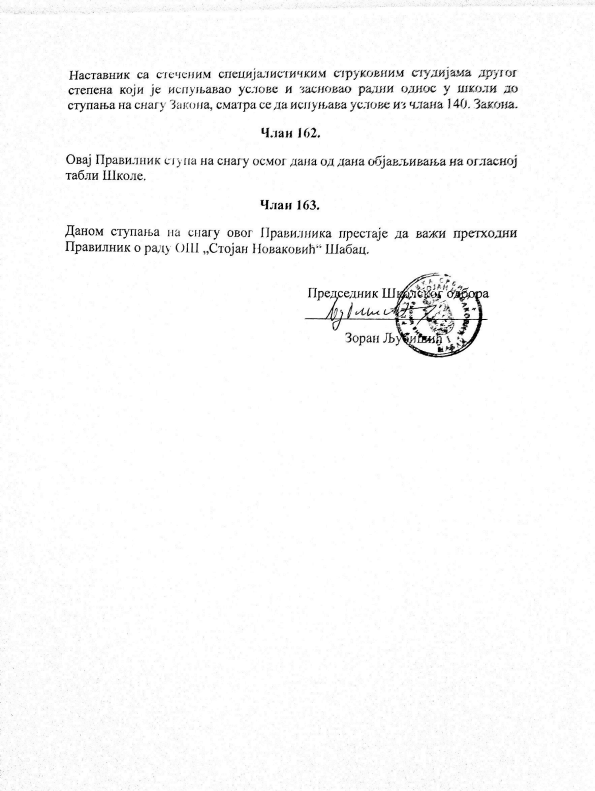 